 Proforma for Affiliation to Haryana State Board of Technical EducationBays 7-12, Sector-4, Panchkula-134112INSTITUTE CODE: 018PART-A: GENERAL INFORMATION PART-B:  DETAILS OF THE LAND    PART- C: APPROVAL STATUS OF THE INSTITUTE(for the previous session; attach copy of all the approval/affiliation letters)PART-D: ORGANIZATION, GOVERNANCE AND ADMINISTRATIONConstitution of BOG with detailed qualification, experience of all the members  NOTE: 1. Provide the details of all the members as per Annexure –A 2. At least two meetings shall be held in a year  Is BOG constituted as per AICTE/ PCI / HSBTE Norms.      	YesWhether Anti-ragging committee (As per All India Council for Technical Education notified regulation for prevention and prohibition of ragging in AICTE approved technical Institutions vide No. 37-3/Legal/AICTE/2009 dated 01.07.2009) constituted, displayed in the campus of the institute and hoisted on the website of institute? Yes Whether Grievance Redressal Committee in the Institute. (As per All India Council for Technical Education (Establishment of Mechanism for Grievance Redressal) Regulations, 2012, F. No. 37-3/Lega112012, dated 25.05.2012) constituted, displayed in the campus of the institute and hoisted on the website of institute? Yes Whether Internal Complaint Committee (ICC) (As per section 4 of Sexual Harassment of Women at Workplace (Prevention, Prohibition and Redressal) Act, 2013) constituted, displayed in the campus of the institute and hoisted on the website of institute? Yes Whether Committee for SC/ST (As per the Scheduled Castes and the Scheduled Tribes  (prevention of Atrocities) act, 1989, No. 33 of 1989, dated 11.09.1989) constituted, displayed in the campus of the institute and hoisted on the website of institute? Yes PART- E: STAFF STATUS & REQUIREMENT The faculty details for all the 03 years for the various diploma courses being offered by the institute be elaborated course wise as per the AICTE APH 2018-19 (tabulated above) in the table given below:NOTE: Faculty Cadre Qualifications and pay scales shall be as per Haryana Government / AICTE.PART F: INFRASTRUCTURAL FACILITIESNorms for Land requirement and built-up area for Diploma Level Technical Institution (for Diploma Courses as per AICTE APH 2017-18)PART G – DETAILS OF MACHINERY/ EQUIPMENTPART H – FINANCIAL & PHYSICAL RESOURCESBudgeted Expenditure for the year 2017-18: Latest Balance Sheet of the Institute certified from CA is attached at Annexure 11. PART I – STUDENT RELATED INFORMATION  Academic Performance of Last three Years (Attach Annexure if required)Up keep of Attendance Record of Students (upto 31-03-2018)Details: Merit position/toppers branch wise in the HSBTE Exams, if any- List attached as Annexure 13Awards awarded by the Polytechnic to the academic toppers of the Polytechnic.The Toppers are awarded in Annual Functions of Institute/SocietySteps taken for improving the academic results.  Regular meetings are conducted by Principal & HODs/OIs to motivate studentsConduct of extra classes for weak/ needy students.Extra classes are conducted as per needTotal no. of working days observed in Semester.68 Working days. Time table is attached as Annexure 14Whether Alumni association is formed or not. – Yes –Efforts made for quality teaching/ improving pedagogy/ personality development &   improvement in Communication Skill of students. The teaching staff of Institute is being sent for various STCs for learning of new developments & they share their experience with the studentsSteps taken for improving academic ambiance of the Polytechnic like land scaping, horticulture, tree plantation etc. The Institute celebrates the Vanmahotsav & tree plantation week and possesses many well maintained green parksUtilization of student fund for student welfare activities. Conducting of students tours/visits to different places for improving their knowledge & personality. Also students are motivated in sports & cultural events with prizesTeaching-Learning process:Whether Academic Calendar implemented? 			Yes Whether Teaching Aids used?  					YesWhether Student Feedback implemented?				YesAny new innovation/ practice / technique adopted in teaching?	YesWhether Teacher’s Diary maintained? 				YesIndustry Institution Interaction & Placements (a) Mention the following details if any.Details of industrial tours/visits/ seminar etc. organized  in the previous academic session List is attached as Annexure 15Consultancy –Nil- Industrial Project Work –Nil- Seminars/Conferences/Lectures with industry partnership List is attached as Annexure 16(b) Student’s Placement:Whether training and placement cell has been established?	YesName of the Training and Placement Officer Sh. Anil GuptaQualification and Experience of Training and Placement Officer B. E. (Mechanical)Number of companies which visited the Institute during the last three years for campus interviews & efforts made for improving Industrial Institution Interaction.Industrial Institution Interaction cell has been constituted within the Institute and every effort is being made for improving the placement of students. List of companies visited during the last three years is attached as Annexure 17Number of extension lectures delivered by outside experts during the last three years List is attached as Annexure 16Number of students placed during the last 3 years:Extra Curricular ActivitiesBrief account of the activities/ achievements of the Institute during the previous year:Games and sports1st position in Interpoly Badminton tournament3rd position in Interpoly Cricket tournament2nd position in Interpoly Handball tournament2nd position in Interpoly Hockey tournament2nd position in Interpoly Table Tennis tournament3rd position in Interpoly Kabbaddi tournament3rd position in Interpoly Volley ball tournamentHosted Interpoly Cricket tournamnet 2017-18Debates/ Paper presentation / Quiz Competitions etc.- No –Cultural activitiesSwachh Bharat Abhiyan, Blood Donation Camp & Rangoli Compition organized in the Institute. Students also took part in cultural activities in the Republic Day & Independence Day functions NCC/NSS – No –Students help desk – Yes – Any otherPART J – FACULTY DEVELOPMENT INITIVATIES Number of faculty sponsored by the institute since its inception to till date for improvement of academic qualification teaching skills etc.-Nil- Number of faculty sponsored to attend training conference and other professional meeting within and outside the country and the total amount spent for this purpose by the Institute/ Trust/ Society.List is attached at Annexure 18Number of faculty sponsored for industrial training.Various teachers of different discipline are being sponsored for various STC by   NIITTR, Chd./ISTE, summer/ winter schools. The faculty is regularly visiting different Industries as a part of Industries Institute Interaction Cell. There is no special provision of Industrial Training for faculty membersiv. 	Does the institute possess any faculty development plan, if so give the details. -Nil- There is a pre-planned training for faculty on various topics/subjects conducted by NITTTR Chandigarh. This body regularly schedules various faculty development programs. The faculty of Institute attends these courses time to time.PART K – OTHERS Please state whether the applicant is running and/ or managing any other      technical/professional institution which is approved in the premises on sharing basis. If so, please give the name of the program/course being conducted.NoWhether the applicant has any court case in respect of violation of provisions of state Govt./UGC or that of any other statutory body including AICTE/NCHMCT/PCI.NoHas the institute ever been served show cause notice by the Board for indulging in malpractices in conduct of Board examination? If Yes, Please mention the details and its present status.NoHas the institute ever been served show cause notice by the DTE / AICTE / PCI / NCHMCT / HSBTE for indulging in malpractices / violation of rules, etc? If Yes, Please mention the details and its present status.Yes. The details are already provided in previous application 2016-17.Please submit status of compliance in respect of various conditions / guidelines as per latest AICTE approval Letter.Copy of latest (2017-18) approval letter from AICTE has already been attached as Annexure 9.   Please submit status of compliance in respect of Grievance Redressal Committee for students as notified by AICTE.Guidelines are always followed as circulated time to timePlease submit status of compliance in respect of various conditions / guidelines as per latest DTE / State Govt. NOC.Guidelines are always followed as circulated time to time.Whether any deficiencies were reported by the AICTE during last two years? If Yes, Please submit the compliance of these deficiencies. There is deficiency of Computer systems & regular faculty as per AICTE report. In this regard, computer systems are being purchased as per availability of funds. Guest faculty is appointed against vacant regular posts for conduct of classed & the vacant posts will be filled upon getting permissions from Govt. Whether any deficiencies were reported by the DTE / HSBTE during last two years? If Yes, Please submit the compliance of these deficiencies. No deficiency reported.Please describe briefly future plans for improvements in infrastructure / expansion in academic and other activities to fully meet the norms and standards.The Institute has extensive plans for improvements in infrastructure/ expansion in academic and other activities to fully meet the norms and standards.Name and Signature of the Principal / Director of the Institution.Counter signed by:Annexure-AMEMBER /INDIVIDUAL DETAILSDetails of the Individuals/ members/office bearers of organization Name 		Sh. Rajinder BansalFather Name	               Sh. Jagdish Rai Bansal	Designation in the Trust/Society/Mission/Company etc..President, Vaish Education Society RohtakPermanent Address    214 –R, Model Town RohtakCorrespondence Address    Same as aboveE-Mail I                       loinrbansal@rediffmail.comOccupation                 IndustrialistQualification Details  B.Com, L.L.BTelephone/Mobile Number/FAX Number   9996543000Work place address   116, HSIDC,Kutana, Hisar Road, RohtakPan NumberAadhar Number         700255781055DIN Number                  N.A.Note:-Information regarding all the members as per the constitution of the Society/Company/Trust/etc. have to be provided. This is to be filled up by each member separately.Date:Place:  		(Signature) Annexure-AMEMBER /INDIVIDUAL DETAILSDetails of the Individuals/ members/office bearers of organization Name 		Sh. Vijay Kumar GuptaFather Name	               Late Sh. Laxmi Chand Gupta	Designation in the Trust/Society/Mission/Company etc..General Secretary, Vaish Education Society RohtakPermanent Address    333/35, Janta Colony, RohtakCorrespondence Address    Same as aboveE-Mail I                       laxmiawaz89@yahoo.inOccupation                 BusinessmanQualification Details  B.A.Telephone/Mobile Number/FAX Number   9812451124Work place address   Same as abovePan Number                AAUPG0081HAadhar Number          884190390330DIN Number                  N.A.Note:-Information regarding all the members as per the constitution of the Society/Company/Trust/etc. have to be provided. This is to be filled up by each member separately.Date:Place:  		(Signature) Annexure-AMEMBER /INDIVIDUAL DETAILSDetails of the Individuals/ members/office bearers of organization Name 		Sh. Lokesh JainFather Name	               Sh. Shri Krishan Jain	Designation in the Trust/Society/Mission/Company etc..Treasurer, Vaish Education Society RohtakPermanent Address    480/34, HAkikat Nagar, Janata Colony, RohtakCorrespondence Address    Same as aboveE-Mail I                       lokeshjain3204@gmail.comOccupation                 BusinessmanQualification Details  B.A., L.L.BTelephone/Mobile Number/FAX Number   9355699700Work place address   Same as abovePan NumberAadhar Number        DIN Number                  N.A.Note:-Information regarding all the members as per the constitution of the Society/Company/Trust/etc. have to be provided. This is to be filled up by each member separately.Date:Place:  		(Signature) Annexure-AMEMBER /INDIVIDUAL DETAILSDetails of the Individuals/ members/office bearers of organization Name 		Sh. Vinay Kumar JainFather Name	               Sh. Amrit Lal Jain	Designation in the Trust/Society/Mission/Company etc..Vice-President, Vaish Education Society RohtakPermanent Address    H.No.59, Green Road, RohtakCorrespondence Address    Same as aboveE-Mail I                       Occupation                 BusinessmanQualification Details  Telephone/Mobile Number/FAX Number   9215220005Work place address   Pan NumberAadhar Number        DIN Number                  N.A.Note:-Information regarding all the members as per the constitution of the Society/Company/Trust/etc. have to be provided. This is to be filled up by each member separately.Date:Place:  		(Signature) Annexure-AMEMBER /INDIVIDUAL DETAILSDetails of the Individuals/ members/office bearers of organization Name 		Sh. Sanjay BhalothiaFather Name	               Sh. Purushotam Dassl	Designation in the Trust/Society/Mission/Company etc..Joint Secretary, Vaish Education Society RohtakPermanent Address    H. No. 2108/5, Peach Paras Ram, Old Anaj Mandi, RohtakCorrespondence Address    Same as aboveE-Mail I                       bhalotia37@gmail.comOccupation                 BusinessmanQualification Details  B.A.Telephone/Mobile Number/FAX Number   9254003001Work place address   M/s Purushotam Das Satish Kumar, Old Anaj Mandi, RohtakPan Number                AGKPB8913FAadhar Number          381197250026DIN Number                  N.A.Note:-Information regarding all the members as per the constitution of the Society/Company/Trust/etc. have to be provided. This is to be filled up by each member separately.Date:Place:  		(Signature) Society / Trust / Company (U/S 25)Society / Trust / Company (U/S 25)Name & Address of the Society / Trust / Company (U/S 25 of Companies Act, 1956):Vaish Education Society (VES)Complete Postal address:Behind Railway Station, RohtakSociety / Trust / Company Registration Number  Society registered on dated 14/07/1919. Revised Certificate of Registration with Registration No. 00578 dt. 20-01-2014 is attached at Annexure 1Date of Registration / Place of Registration 14/07/1919, LahorName of the Chairman / President of the Society / Trust / Company Sh. Vikas GoyalSTD code & Telephone No. (LL)Mobile No. 01262-248596, 9215959002Fax No.01262-248596E-mailvesrtk123@gmail.comInstitutionInstitutionName of the Institution run by the Trust / Society / Company:Vaish Technical InstituteComplete Postal address:Behind Railway Station, RohtakSTD code & Telephone No. (LL) Mobile No.01262-248572Fax No.01262-248572E-mailvtirohtak@hry.nic.inType of the Institute (Write the appropriate one) Aided (Copy of Registration documents of Society is enclosed as Annexure 1) Year of starting of the Institute  1957Name of the Principal of the Institute Dr. Ramesh BansalQualifications PH.DDate of Joining of the Institute 08-08-1990Contact Nos. (LL with STD Code /Mobile No.) 01262-248572, 9416311721E-mail vtirohtak@hry.nic.inClassification of the Permanent SiteMega / Metro√Urban√UrbanNon-UrbanNon-UrbanNon-UrbanClassification of the Permanent SiteTown and Country Planning Dept.Town and Country Planning Dept.Town and Country Planning Dept.Town and Country Planning Dept.Town and Country Planning Dept.Town and Country Planning Dept.Classification of the Permanent SiteDevelopment Authority Development Authority Development Authority Development Authority Development Authority Development Authority Classification of the Permanent SiteState Revenue Authority State Revenue Authority State Revenue Authority State Revenue Authority State Revenue Authority State Revenue Authority Land (Area in acres) 25 Acre25 Acre25 Acre25 Acre25 Acre25 AcreOwnership of LandGovernment√Trust√TrustSocietyGovt. LeasedOwnedOwnedCompany (U/S 25) Resolution of Society for use of ear marked Land for establishment of PolytechnicAttached as Annexure 2Attached as Annexure 2Attached as Annexure 2Attached as Annexure 2Attached as Annexure 2Attached as Annexure 2No encumbrances certificate (contiguous-in single patch) Attached as Annexure 3Attached as Annexure 3Attached as Annexure 3Attached as Annexure 3Attached as Annexure 3Attached as Annexure 3Change of Land Use Certificate (CLU)NANANANANANAKhasra Plan / Master Plan  Town and Country Planning Dept.Town and Country Planning Dept.Town and Country Planning Dept.Town and Country Planning Dept.Town and Country Planning Dept.Town and Country Planning Dept.Khasra Plan / Master Plan  √Development Authority. Attached as Annexure 4√Development Authority. Attached as Annexure 4√Development Authority. Attached as Annexure 4√Development Authority. Attached as Annexure 4√Development Authority. Attached as Annexure 4√Development Authority. Attached as Annexure 4Khasra Plan / Master Plan  Revenue Authority Revenue Authority Revenue Authority Revenue Authority Revenue Authority Revenue Authority Site PlanTown and Country Planning Dept. Town and Country Planning Dept. Town and Country Planning Dept. Town and Country Planning Dept. Town and Country Planning Dept. Town and Country Planning Dept. Site PlanDevelopment Authority Development Authority Development Authority Development Authority Development Authority Development Authority Site PlanRevenue Authority Revenue Authority Revenue Authority Revenue Authority Revenue Authority Revenue Authority Site Plan√Municipal Authority. Attached as Annexure 5√Municipal Authority. Attached as Annexure 5√Municipal Authority. Attached as Annexure 5√Municipal Authority. Attached as Annexure 5√Municipal Authority. Attached as Annexure 5√Municipal Authority. Attached as Annexure 5Building Plan Total built-up area Total built-up area Total built-up area Total built-up area Total built-up area Total built-up area Building Plan Development Authority Development Authority Development Authority Development Authority Development Authority Development Authority Building Plan Revenue Authority Revenue Authority Revenue Authority Revenue Authority Revenue Authority Revenue Authority Building Plan √Municipal Authority. Attached as Annexure 6√Municipal Authority. Attached as Annexure 6√Municipal Authority. Attached as Annexure 6√Municipal Authority. Attached as Annexure 6√Municipal Authority. Attached as Annexure 6√Municipal Authority. Attached as Annexure 6Occupancy certificate Attached as Annexure 7Attached as Annexure 7Attached as Annexure 7Attached as Annexure 7Attached as Annexure 7Attached as Annexure 7Structural stability certificate issued by Registered Structural Engineer  Yes. Attached as Annexure 8  Yes. Attached as Annexure 8  Yes. Attached as Annexure 8  Yes. Attached as Annexure 8  Yes. Attached as Annexure 8  Yes. Attached as Annexure 8  Access to the site National HighwayNational HighwayNational HighwayNational HighwayNational HighwayNational HighwayNOC from Local Fire Service Authorities (to ensure fire and life safety measures) No No No No No No Whether Earth leakage circuit breaker (ELCB) provided?  Yes   Yes   Yes   Yes   Yes   Yes   Whether Ramp provided for Divyang for easy access to and evacuation from the building?Yes Yes Yes Yes Yes Yes Whether any High tension electric line pass across the premises? Yes    Yes    Yes    Yes    Yes    Yes    Approving authorityLetter NumberDateAnnexuresCopy of last AICTE approval letter F. No. North-West/1-3512871897/2018/EOA10-Apr-2018Annexure 9Copy of last affiliation letter of HSBTE 1315-05-2017Annexure 10Copy of NOC  of State Government Not required--------NAME AND ADDRESS OF THE MEMBERS OF THE GOVERNING BODY AS PER THE COMPOSITION PRESCRIBED BY AICTENAME AND ADDRESS OF THE MEMBERS OF THE GOVERNING BODY AS PER THE COMPOSITION PRESCRIBED BY AICTENAME AND ADDRESS OF THE MEMBERS OF THE GOVERNING BODY AS PER THE COMPOSITION PRESCRIBED BY AICTENAME AND ADDRESS OF THE MEMBERS OF THE GOVERNING BODY AS PER THE COMPOSITION PRESCRIBED BY AICTENAME AND ADDRESS OF THE MEMBERS OF THE GOVERNING BODY AS PER THE COMPOSITION PRESCRIBED BY AICTENAME AND ADDRESS OF THE MEMBERS OF THE GOVERNING BODY AS PER THE COMPOSITION PRESCRIBED BY AICTENAME AND ADDRESS OF THE MEMBERS OF THE GOVERNING BODY AS PER THE COMPOSITION PRESCRIBED BY AICTENAME AND ADDRESS OF THE MEMBERS OF THE GOVERNING BODY AS PER THE COMPOSITION PRESCRIBED BY AICTES. NoNamePositionQualificationPresent Professional position / OccupationTelephone NumbersE-mailAddress01.Sh. Vikas GoyalChairmanB. ComBusiness9215959002Vesrtk123@gmail.com415/19, shakti Nagar, Green Road Rohtak02.Dr. Ramesh Bansal, Offg. Principal, VTIMember SecretaryMsc. Math, Ph.D.Service9416311721vtirohtak@hry.nic.in72/34, Janta Colony Rohtak03.Sh. Sanjay Singhal, Vice President VESMembersD. PharmaBusiness9416210421Vesrtk123@gmail.com244/19, Nai Basti, Bahadurgarh04.Sh. Pawan Mittal, Treasurer VESMembersGraduateBusiness9811599882Vesrtk123@gmail.com435A/34, Janta Colony Rohtak05.Sh. Rajesh Nawal, Executive MemberMembersB. Tech.9812017207692/3, Nawal Villa, Babra Mohalla Rohtak06.Secy. Tech. Edu. Govt. of HaryanaMembers07.DGTE HaryanaMembers08.Regional Officer, AICTEMembers09.Accounts Officer, Tech. Edu. HaryanaMembers10.Sh. Praveen JindalMembersBusiness11.Sh. Anil Kumar TomarStaff NomineeB.E(E&C)Service9468115007Aniltomar4166@yahoo.com94, Subhash Nagar RohtakaaFACULTY AND STAFF REQUIREMENTS   [FIRST,  SECOND YEAR & THIRD YEAR]FACULTY AND STAFF REQUIREMENTS   [FIRST,  SECOND YEAR & THIRD YEAR]FACULTY AND STAFF REQUIREMENTS   [FIRST,  SECOND YEAR & THIRD YEAR]FACULTY AND STAFF REQUIREMENTS   [FIRST,  SECOND YEAR & THIRD YEAR]FACULTY AND STAFF REQUIREMENTS   [FIRST,  SECOND YEAR & THIRD YEAR]FACULTY AND STAFF REQUIREMENTS   [FIRST,  SECOND YEAR & THIRD YEAR]FACULTY AND STAFF REQUIREMENTS   [FIRST,  SECOND YEAR & THIRD YEAR]FACULTY AND STAFF REQUIREMENTS   [FIRST,  SECOND YEAR & THIRD YEAR]S.NoDisciplineDisciplineSanct.IntakeHODHODLecturerLecturerTOTALAICTE NORMS & GUIDELINES1.FIRST YEARFIRST YEAR420EnglishEnglish--222Faculty : Student Ratio = 1 : 20Principal : 1HOD : 1 per Dept.Lecturer : Intake / 20MathematicsMathematics11112Faculty : Student Ratio = 1 : 20Principal : 1HOD : 1 per Dept.Lecturer : Intake / 20PhysicsPhysics------222Faculty : Student Ratio = 1 : 20Principal : 1HOD : 1 per Dept.Lecturer : Intake / 20ChemistryChemistry------111Faculty : Student Ratio = 1 : 20Principal : 1HOD : 1 per Dept.Lecturer : Intake / 20Engineering Engineering ----111Faculty : Student Ratio = 1 : 20Principal : 1HOD : 1 per Dept.Lecturer : Intake / 202.SECOND YEARSECOND YEARFaculty : Student Ratio = 1 : 20Principal : 1HOD : 1 per Dept.Lecturer : Intake / 20CIVILCIVIL11556Faculty : Student Ratio = 1 : 20Principal : 1HOD : 1 per Dept.Lecturer : Intake / 20MECHANICALMECHANICAL11667Faculty : Student Ratio = 1 : 20Principal : 1HOD : 1 per Dept.Lecturer : Intake / 20ELECTRICALELECTRICAL11667Faculty : Student Ratio = 1 : 20Principal : 1HOD : 1 per Dept.Lecturer : Intake / 20ECEECE11667Faculty : Student Ratio = 1 : 20Principal : 1HOD : 1 per Dept.Lecturer : Intake / 20AUTOMOBILEAUTOMOBILE00666Faculty : Student Ratio = 1 : 20Principal : 1HOD : 1 per Dept.Lecturer : Intake / 20LISLIS00444Faculty : Student Ratio = 1 : 20Principal : 1HOD : 1 per Dept.Lecturer : Intake / 20OMCAOMCA00444Faculty : Student Ratio = 1 : 20Principal : 1HOD : 1 per Dept.Lecturer : Intake / 203.THIRD YEARTHIRD YEARFaculty : Student Ratio = 1 : 20Principal : 1HOD : 1 per Dept.Lecturer : Intake / 20CIVILCIVIL----333Faculty : Student Ratio = 1 : 20Principal : 1HOD : 1 per Dept.Lecturer : Intake / 20MECHANICALMECHANICAL----333Faculty : Student Ratio = 1 : 20Principal : 1HOD : 1 per Dept.Lecturer : Intake / 20ELECTRICALELECTRICAL----333Faculty : Student Ratio = 1 : 20Principal : 1HOD : 1 per Dept.Lecturer : Intake / 20ECEECE----333Faculty : Student Ratio = 1 : 20Principal : 1HOD : 1 per Dept.Lecturer : Intake / 20AUTOMOBILEAUTOMOBILE----333Faculty : Student Ratio = 1 : 20Principal : 1HOD : 1 per Dept.Lecturer : Intake / 20LISLIS----111Faculty : Student Ratio = 1 : 20Principal : 1HOD : 1 per Dept.Lecturer : Intake / 20OMCAOMCA----222Faculty : Student Ratio = 1 : 20Principal : 1HOD : 1 per Dept.Lecturer : Intake / 20TOTALTOTAL55444449(i)TOTAL SANCTIONED INTAKE TOTAL SANCTIONED INTAKE TOTAL SANCTIONED INTAKE TOTAL SANCTIONED INTAKE TOTAL SANCTIONED INTAKE TOTAL SANCTIONED INTAKE :420 x 3 = 1260 (605 students on Roll)420 x 3 = 1260 (605 students on Roll)(ii)TOTAL STAFF REQUIRED [at the ratio of 1 : 20]TOTAL STAFF REQUIRED [at the ratio of 1 : 20]TOTAL STAFF REQUIRED [at the ratio of 1 : 20]TOTAL STAFF REQUIRED [at the ratio of 1 : 20]TOTAL STAFF REQUIRED [at the ratio of 1 : 20]TOTAL STAFF REQUIRED [at the ratio of 1 : 20]:                    63 (30)                    63 (30)(iii)TOTAL STAFF AVAILABLE [ON THE PAY ROLL] -TOTAL STAFF AVAILABLE [ON THE PAY ROLL] -TOTAL STAFF AVAILABLE [ON THE PAY ROLL] -TOTAL STAFF AVAILABLE [ON THE PAY ROLL] -TOTAL STAFF AVAILABLE [ON THE PAY ROLL] -TOTAL STAFF AVAILABLE [ON THE PAY ROLL] -:4949(iv)STAFF STUDENT RATIO [BASED ON PAYROLL] -STAFF STUDENT RATIO [BASED ON PAYROLL] -STAFF STUDENT RATIO [BASED ON PAYROLL] -STAFF STUDENT RATIO [BASED ON PAYROLL] -STAFF STUDENT RATIO [BASED ON PAYROLL] -STAFF STUDENT RATIO [BASED ON PAYROLL] -:01 : 1301 : 132.PrincipalPrincipalPrincipalPrincipalPrincipalPrincipal:--ONE3.LibrarianLibrarianLibrarianLibrarianLibrarianLibrarian:01ONE4.Physical Education DirectorPhysical Education DirectorPhysical Education DirectorPhysical Education DirectorPhysical Education DirectorPhysical Education Director:01ONE5.Non-Teaching Technical Staff : Non-Teaching Technical Staff : Non-Teaching Technical Staff : Non-Teaching Technical Staff : FOREMANFOREMAN:3The ratio between the Foreman to Workshop Instructor = 1 : 5 for the entire 3 yearsWORKSHOP INSTRUCTORWORKSHOP INSTRUCTORWORKSHOP INSTRUCTORWORKSHOP INSTRUCTORWORKSHOP INSTRUCTORWORKSHOP INSTRUCTOR:14The ratio between the Foreman to Workshop Instructor = 1 : 5 for the entire 3 yearsSKILLED / LAB ASSISTANTSSKILLED / LAB ASSISTANTSSKILLED / LAB ASSISTANTSSKILLED / LAB ASSISTANTSSKILLED / LAB ASSISTANTSSKILLED / LAB ASSISTANTS:07One Lab. Assistant for each laboratoryUNSKILLED ASSISTANTSUNSKILLED ASSISTANTSUNSKILLED ASSISTANTSUNSKILLED ASSISTANTSUNSKILLED ASSISTANTSUNSKILLED ASSISTANTS:0One Assistant for each Department6.Number of Ministerial StaffNumber of Ministerial StaffNumber of Ministerial StaffNumber of Ministerial StaffNumber of Ministerial StaffNumber of Ministerial Staff:13As per Institutions requirement7.Number of Basic ServantsNumber of Basic ServantsNumber of Basic ServantsNumber of Basic ServantsNumber of Basic ServantsNumber of Basic Servants:30As per Institutions requirement8.Whether AICTE Pay Scales implementedWhether AICTE Pay Scales implementedWhether AICTE Pay Scales implementedWhether AICTE Pay Scales implementedWhether AICTE Pay Scales implementedWhether AICTE Pay Scales implemented:YES / NO	:State Govt. ScaleYES / NO	:State Govt. ScaleNAME OF THE PRINCIPALNAME OF THE PRINCIPALNAME OF THE PRINCIPALNAME OF THE PRINCIPAL:Dr. Ramesh Bansal, HOD Applied Sciences & Offg. PrincipalDr. Ramesh Bansal, HOD Applied Sciences & Offg. PrincipalDr. Ramesh Bansal, HOD Applied Sciences & Offg. PrincipalDr. Ramesh Bansal, HOD Applied Sciences & Offg. PrincipalDr. Ramesh Bansal, HOD Applied Sciences & Offg. PrincipalDr. Ramesh Bansal, HOD Applied Sciences & Offg. PrincipalStamp Size PhotoDate of Birth & AgeQualification with Class obtained starting from the highest DegreeCorresponding SpecializationCorresponding SpecializationCorresponding SpecializationDate of JoiningScale of PayPresent Basic PayTotalemolumentsSignature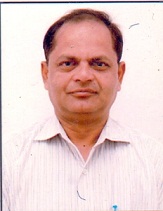 28-02-1962PH.D MathsMathsMaths08-08-1990FPL-1210910011910828-02-1962PH.D 08-08-1990FPL-1210910011910828-02-196208-08-1990FPL-1210910011910828-02-196208-08-1990FPL-12109100119108PRINCIPAL  -  EXPERIENCEPRINCIPAL  -  EXPERIENCEPRINCIPAL  -  EXPERIENCEPRINCIPAL  -  EXPERIENCEPRINCIPAL  -  EXPERIENCEPRINCIPAL  -  EXPERIENCETeachingTeachingTeachingIndustryIndustryIndustryIndustryInstitutionPositionYearsInstitutionPositionYearsYearsVTI, RohtakLecturer15--------VTI, RohtakSr.Lecturer04--------VTI, RohtakHOD09--------TEACHING FACULTY - QUALIFICATIONTEACHING FACULTY - QUALIFICATIONTEACHING FACULTY - QUALIFICATIONTEACHING FACULTY - QUALIFICATIONTEACHING FACULTY - QUALIFICATIONTEACHING FACULTY - QUALIFICATIONTEACHING FACULTY - QUALIFICATIONTEACHING FACULTY - QUALIFICATIONTEACHING FACULTY - QUALIFICATIONTEACHING FACULTY - QUALIFICATIONTEACHING FACULTY - QUALIFICATIONName of the Faculty Member with Stamp Size PhotoDesignationDepartmentQualification with Class obtained starting from the highest DegreeCorresponding SpecializationDate of Birth & AgeDate of JoiningScale of PayPresent Basic PayTotalemolumentsSignatureSignatureSatish Kumar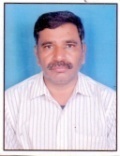 Sr. LecturerApp, Sc.Ist Class, M.Sc.Physics27-07-196714-10-1992FPL-11102500111907Satish KumarSr. LecturerApp, Sc.27-07-196714-10-1992FPL-11102500111907Satish KumarSr. LecturerApp, Sc.27-07-196714-10-1992FPL-11102500111907Satish KumarSr. LecturerApp, Sc.27-07-196714-10-1992FPL-11102500111907Neeti Jain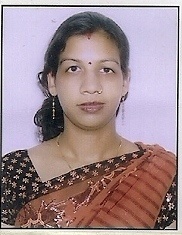 LecturerApp. Sc.M.PhilMath.25-03-198328-04-2011FPL-96330075977Neeti JainLecturerApp. Sc.Ist Class M.Sc. Math.25-03-198328-04-2011FPL-96330075977Neeti JainLecturerApp. Sc.25-03-198328-04-2011FPL-96330075977Neeti JainLecturerApp. Sc.25-03-198328-04-2011FPL-96330075977Pooja Gupta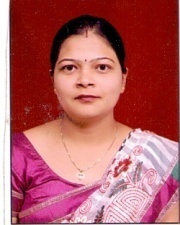 LecturerApp. Sc.Ist Class M.A. English10-08-198828-04-2011FPL-96330075977Pooja GuptaLecturerApp. Sc.10-08-198828-04-2011FPL-96330075977Pooja GuptaLecturerApp. Sc.10-08-198828-04-2011FPL-96330075977Pooja GuptaLecturerApp. Sc.10-08-198828-04-2011FPL-96330075977Shalu Garg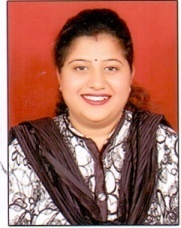 LecturerApp. Sc.Ist Class M.Sc.Chemistry03-04-198628-04-2011FPL-96330075977Shalu GargLecturerApp. Sc.03-04-198628-04-2011FPL-96330075977Shalu GargLecturerApp. Sc.03-04-198628-04-2011FPL-96330075977Shalu GargLecturerApp. Sc.03-04-198628-04-2011FPL-96330075977Anupma Aggarwal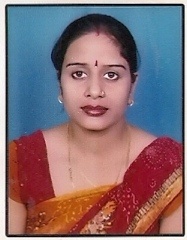 LecturerApp. Sc.M.PhilEnglish06-02-198317-06-11 (A.N.)FPL-96330075977Anupma AggarwalLecturerApp. Sc.Ist Class M.A.English06-02-198317-06-11 (A.N.)FPL-96330075977Anupma AggarwalLecturerApp. Sc.06-02-198317-06-11 (A.N.)FPL-96330075977Anupma AggarwalLecturerApp. Sc.06-02-198317-06-11 (A.N.)FPL-96330075977Virender Singh Dalal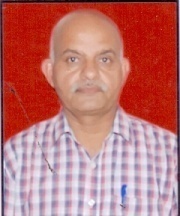 HODCivilIst Class MECivil30-03-196302-08-1982FPL-12102500111954Virender Singh DalalHODCivilAMIE Civil30-03-196302-08-1982FPL-12102500111954Virender Singh DalalHODCivil30-03-196302-08-1982FPL-12102500111954Virender Singh DalalHODCivil30-03-196302-08-1982FPL-12102500111954Ram Charan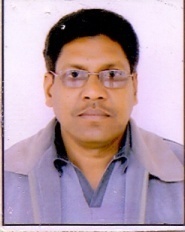 Sr. LecturerCivilIst Class MECivil26-08-196215-04-1983FPL-11102500111980Ram CharanSr. LecturerCivilAMIE Civil26-08-196215-04-1983FPL-11102500111980Ram CharanSr. LecturerCivil26-08-196215-04-1983FPL-11102500111980Ram CharanSr. LecturerCivil26-08-196215-04-1983FPL-11102500111980Anil Kumar Aggarwal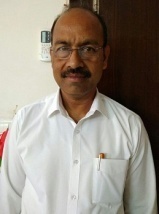 LecturerCivilIst Class MECivil15-05-196502-08-1984FPL-9102500111980Anil Kumar AggarwalLecturerCivilAMIE Civil15-05-196502-08-1984FPL-9102500111980Anil Kumar AggarwalLecturerCivil15-05-196502-08-1984FPL-9102500111980Anil Kumar AggarwalLecturerCivil15-05-196502-08-1984FPL-9102500111980Sanjeev Kumar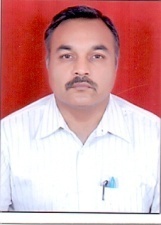 LecturerCivilIst Class MECivil14-08-196716-10-1987FPL-9102500111980Sanjeev KumarLecturerCivilAMIE Civil14-08-196716-10-1987FPL-9102500111980Sanjeev KumarLecturerCivil14-08-196716-10-1987FPL-9102500111980Sanjeev KumarLecturerCivil14-08-196716-10-1987FPL-9102500111980Anil Kumar Goyal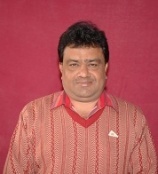 LecturerCivilIst Class BECivil02-08-196302-05-1994FPL-9102500111907Anil Kumar GoyalLecturerCivil02-08-196302-05-1994FPL-9102500111907Anil Kumar GoyalLecturerCivil02-08-196302-05-1994FPL-9102500111907Anil Kumar GoyalLecturerCivil02-08-196302-05-1994FPL-9102500111907N. K. Jain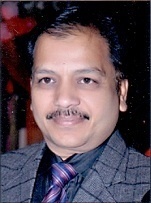 HODElectricalIst Class AMIE Elect.04-01-196305-10-1987FPL-12108800114740N. K. JainHODElectrical04-01-196305-10-1987FPL-12108800114740N. K. JainHODElectrical04-01-196305-10-1987FPL-12108800114740N. K. JainHODElectrical04-01-196305-10-1987FPL-12108800114740N. K. JainHODElectrical04-01-196305-10-1987FPL-12108800114740N. K. JainHODElectrical04-01-196305-10-1987FPL-12108800114740N. K. JainHODElectrical04-01-196305-10-1987FPL-12108800114740N. K. JainHODElectrical04-01-196305-10-1987FPL-12108800114740Sanjay Gupta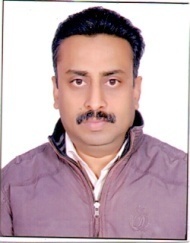 LecturerElectricalIst ClassB.Tech(Hons)Electrical09-02-197013-04-1991FPL-9102500111980Sanjay GuptaLecturerElectrical09-02-197013-04-1991FPL-9102500111980Sanjay GuptaLecturerElectrical09-02-197013-04-1991FPL-9102500111980Sanjay GuptaLecturerElectrical09-02-197013-04-1991FPL-9102500111980Nitin Garg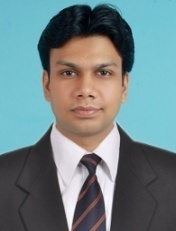 LecturerElectricalIst Class BEElectrical16-09-198728-04-2011FPL-96330075977Nitin GargLecturerElectrical16-09-198728-04-2011FPL-96330075977Nitin GargLecturerElectrical16-09-198728-04-2011FPL-96330075977Nitin GargLecturerElectrical16-09-198728-04-2011FPL-96330075977Anil Kumar Gupta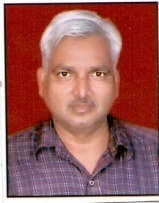 HODMechanicalIst Class BE Mechanical13-08-195904-08-1980FPL-12102500111954Anil Kumar GuptaHODMechanical13-08-195904-08-1980FPL-12102500111954Anil Kumar GuptaHODMechanical13-08-195904-08-1980FPL-12102500111954Anil Kumar GuptaHODMechanical13-08-195904-08-1980FPL-12102500111954Anil Kumar GuptaHODMechanical13-08-195904-08-1980FPL-12102500111954Anil Kumar GuptaHODMechanical13-08-195904-08-1980FPL-12102500111954Anil Kumar GuptaHODMechanical13-08-195904-08-1980FPL-12102500111954Sunil Kumar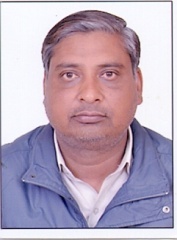 Sr. Lecturer MechanicalIst Class B.Tech. Mechanical08-08-197123-02-1994FPL-11102500111907Sunil KumarSr. Lecturer Mechanical08-08-197123-02-1994FPL-11102500111907Sunil KumarSr. Lecturer Mechanical08-08-197123-02-1994FPL-11102500111907Sunil KumarSr. Lecturer Mechanical08-08-197123-02-1994FPL-11102500111907Amit Kumar Gupta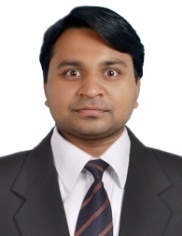 LecturerMechanicalIst Class BEMechanical24-01-198728-04-2011FPL-96330075977Amit Kumar GuptaLecturerMechanical24-01-198728-04-2011FPL-96330075977Amit Kumar GuptaLecturerMechanical24-01-198728-04-2011FPL-96330075977Amit Kumar GuptaLecturerMechanical24-01-198728-04-2011FPL-96330075977Amit Chaudhary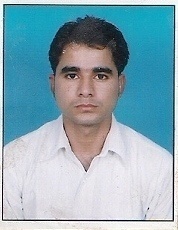 Lecturer MechanicalIst Class BEMechanical13-02-198628-04-2011FPL-96330075977Amit ChaudharyLecturer Mechanical13-02-198628-04-2011FPL-96330075977Amit ChaudharyLecturer Mechanical13-02-198628-04-2011FPL-96330075977Amit ChaudharyLecturer Mechanical13-02-198628-04-2011FPL-96330075977Rajan Sarin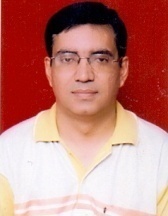 Sr. LecturerAutomobileIst Class BEMechanical01-12-196601-09-1989FPL-11102500111980Rajan SarinSr. LecturerAutomobile01-12-196601-09-1989FPL-11102500111980Rajan SarinSr. LecturerAutomobile01-12-196601-09-1989FPL-11102500111980Rajan SarinSr. LecturerAutomobile01-12-196601-09-1989FPL-11102500111980Rajesh Katyal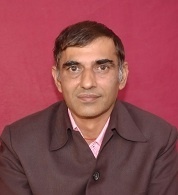 LecturerAutomobileIst Class BEMechanical10-10-196118-09-1989FPL-93460086654Rajesh KatyalLecturerAutomobile10-10-196118-09-1989FPL-93460086654Rajesh KatyalLecturerAutomobile10-10-196118-09-1989FPL-93460086654Rajesh KatyalLecturerAutomobile10-10-196118-09-1989FPL-93460086654Dinesh Kumar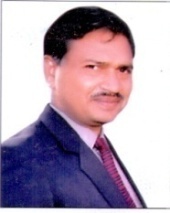 LecturerAutomobile2nd Class AMIEMechanical01-11-196301-08-1988FPL-9102500111907Dinesh KumarLecturerAutomobile01-11-196301-08-1988FPL-9102500111907Dinesh KumarLecturerAutomobile01-11-196301-08-1988FPL-9102500111907Dinesh KumarLecturerAutomobile01-11-196301-08-1988FPL-9102500111907Anil Jain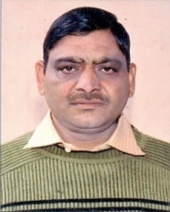 LecturerAutomobileIst Class DiplomaMechanical21-02-196427-01-1987FPL-995800104681Anil JainLecturerAutomobile21-02-196427-01-1987FPL-995800104681Anil JainLecturerAutomobile21-02-196427-01-1987FPL-995800104681Anil JainLecturerAutomobile21-02-196427-01-1987FPL-995800104681Anil JainLecturerAutomobile21-02-196427-01-1987FPL-995800104681Anil JainLecturerAutomobile21-02-196427-01-1987FPL-995800104681Anil JainLecturerAutomobile21-02-196427-01-1987FPL-995800104681Sanjeev Kr. Gupta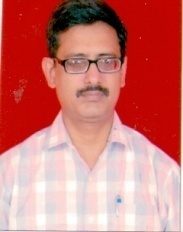 HODECEBEE&T10-10-196711-10-1989FPL-12115800126394Anil Kumar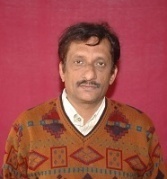 Sr. LecturerECEIst Class BEElectronics04-01-196622-01-1990FPL-11102500108125Anil KumarSr. LecturerECE04-01-196622-01-1990FPL-11102500108125Anil KumarSr. LecturerECE04-01-196622-01-1990FPL-11102500108125Anil KumarSr. LecturerECE04-01-196622-01-1990FPL-11102500108125Bindu Singh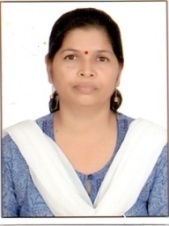 LecturerECEIst Class AMIEElectronics31-01-196720-08-1988FPL-9102500108125Bindu SinghLecturerECE31-01-196720-08-1988FPL-9102500108125Bindu SinghLecturerECE31-01-196720-08-1988FPL-9102500108125Bindu SinghLecturerECE31-01-196720-08-1988FPL-9102500108125Vikas Jain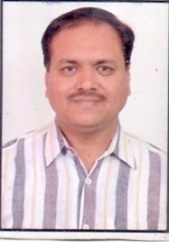 LecturerECEIst Class BEElectronics21-08-197304-06-1997FPL-996600105562Vikas JainLecturerECE21-08-197304-06-1997FPL-996600105562Vikas JainLecturerECE21-08-197304-06-1997FPL-996600105562Vikas JainLecturerECE21-08-197304-06-1997FPL-996600105562Sushil Sharma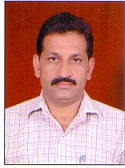 LecturerECE2nd Class BEElectronics22-02-196811-11-1997FPL-996600105491Sushil SharmaLecturerECE22-02-196811-11-1997FPL-996600105491Sushil SharmaLecturerECE22-02-196811-11-1997FPL-996600105491Sushil SharmaLecturerECE22-02-196811-11-1997FPL-996600105491Sanjay Tayal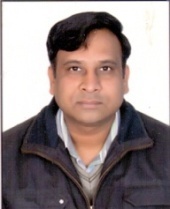 LecturerECE2nd Class BEElectronics20-04-197523-12-1998FPL-993800102475Sanjay TayalLecturerECE20-04-197523-12-1998FPL-993800102475Sanjay TayalLecturerECE20-04-197523-12-1998FPL-993800102475Sanjay TayalLecturerECE20-04-197523-12-1998FPL-993800102475Pawan Kumar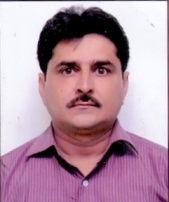 LecturerOMCAPh.DCommerce26-10-196701-02-1993FPL-9102500111907Pawan KumarLecturerOMCAIst Class M.Com.Commerce26-10-196701-02-1993FPL-9102500111907Pawan KumarLecturerOMCA26-10-196701-02-1993FPL-9102500111907Pawan KumarLecturerOMCA26-10-196701-02-1993FPL-9102500111907Sushil Kumar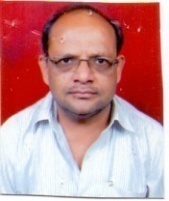 LecturerOMCAPh.DCommerce16-01-196728-08-1992FPL-9102500111907Sushil KumarLecturerOMCAIst Class M.Com.Commerce16-01-196728-08-1992FPL-9102500111907Sushil KumarLecturerOMCA16-01-196728-08-1992FPL-9102500111907Sushil KumarLecturerOMCA16-01-196728-08-1992FPL-9102500111907 Meera Gupta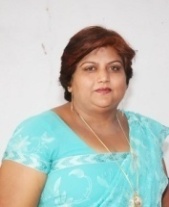 LecturerOMCAPh.DCommerce23-12-196217-08-1987FPL-9102500111907 Meera GuptaLecturerOMCA2nd Class M.Com.Commerce23-12-196217-08-1987FPL-9102500111907 Meera GuptaLecturerOMCA23-12-196217-08-1987FPL-9102500111907 Meera GuptaLecturerOMCA23-12-196217-08-1987FPL-9102500111907Kanchan Bala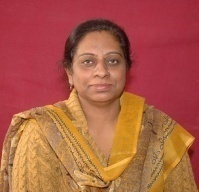 LecturerOMCAIst Class M.Com.Stenography/Commerce16-12-197004-06-1997FPL-996600105562Kanchan BalaLecturerOMCA16-12-197004-06-1997FPL-996600105562Kanchan BalaLecturerOMCA16-12-197004-06-1997FPL-996600105562Kanchan BalaLecturerOMCA16-12-197004-06-1997FPL-996600105562Kanchan BalaLecturerOMCA2nd Class M.Lib.Lib. Sc.16-12-197004-06-1997FPL-996600105562Kanchan BalaLecturerOMCA16-12-197004-06-1997FPL-996600105562Kanchan BalaLecturerOMCA16-12-197004-06-1997FPL-996600105562Kanta Devi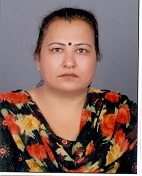 LecturerLIS2nd Class M.Lib.Lib.Sc.01-03-196221-08-1986fl-999500104975Kanta DeviLecturerLIS01-03-196221-08-1986fl-999500104975Kanta DeviLecturerLIS01-03-196221-08-1986fl-999500104975Kanta DeviLecturerLIS01-03-196221-08-1986fl-999500104975Kanta DeviLecturerLIS01-03-196221-08-1986fl-999500104975Kanta DeviLecturerLIS01-03-196221-08-1986fl-999500104975Kanta DeviLecturerLIS01-03-196221-08-1986fl-999500104975Deepak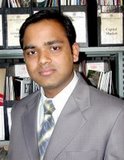 ProgrammerInstitute1st Class BEComputer08-10-198310-05-2011FPL-96330075977DeepakProgrammerInstitute1st Class MBAFinance08-10-198310-05-2011FPL-96330075977DeepakProgrammerInstitute08-10-198310-05-2011FPL-96330075977DeepakProgrammerInstitute08-10-198310-05-2011FPL-96330075977DeepakProgrammerInstitute08-10-198310-05-2011FPL-96330075977DeepakProgrammerInstitute08-10-198310-05-2011FPL-96330075977DeepakProgrammerInstitute08-10-198310-05-2011FPL-96330075977TEACHING FACULTY -  EXPERIENCETEACHING FACULTY -  EXPERIENCETEACHING FACULTY -  EXPERIENCETEACHING FACULTY -  EXPERIENCETEACHING FACULTY -  EXPERIENCETEACHING FACULTY -  EXPERIENCETEACHING FACULTY -  EXPERIENCETEACHING FACULTY -  EXPERIENCES.NoName of the faculty MemberTeachingTeachingTeachingIndustryIndustryIndustryIndustryS.NoName of the faculty MemberInstitutionPositionYearsInstitutionPositionYearsYears1Satish KumarVTI RohtakLecturer20--1Satish KumarSr. Lect.052Neeti JainVTI RohtakLecturer063Pooja GuptaVTI RohtakLecturer064Shalu GargVTI RohtakLecturer065AnupmaVTI RohtakLecturer066Virender Singh DalalVTI RohtakDemonstrator066Virender Singh DalalLecturer206Virender Singh DalalSr.Lect.036Virender Singh DalalHOD067Ram CharanVTI RohtakDemonstrator057Ram CharanLecturer308Anil Kumar AggarwalVTI RohtakDemonstrator048Anil Kumar AggarwalLecturer299Sanjeev KumarVTI RohtakDemonstrator039Sanjeev KumarLecturer2710Anil Kumar GoyalVTI RohtakLecturer2311Naresh Kumar JainVTI RohtakDemonstrator0111Naresh Kumar JainLecturer1011Naresh Kumar JainSr.Lect.0711Naresh Kumar JainHOD(As per court orders)1212Sanjay GuptaVTI RohtakLecturer2713Nitin GargVTI RohtakLecturer0614Anil Kumar GuptaVTI RohtakDemonstrator0814Anil Kumar GuptaLecturer1714Anil Kumar GuptaSr.Lect.0714Anil Kumar GuptaHOD0415Sunil KumarVTI RohtakLecturer2416Amit Kumar GuptaVTI RohtakLecturer0617Amit ChaudharyVTI RohtakLecturer0618Rajan SarinVTI RohtakLecturer2819Rajesh KatyalVTI RohtakLecturer24LPS Ltd, RohtakMgt. Trainee010119Rajesh KatyalBST Ltd., GanaurAsstt. Engineer010120Dinesh KumarVTI RohtakDemonstrator02LPS Ltd, RohtakEngineer Production040420Dinesh KumarLecturer2721Anil JainVTI RohtakDemonstrator0921Anil JainLecturer2222Sanjeev Kumar GuptaVTI RohtakLecturer0822Sanjeev Kumar GuptaSr. Lect.1422Sanjeev Kumar GuptaHOD0623Anil KumarVTI RohtakLecturer2824Bindu SinghVTI RohtakLab. Technician0724Bindu SinghLecturer2225Vikas JainVTI RohtakLecturer2026Sushil SharmaVTI RohtakLecturer2027Sanjay TayalVTI RohtakLecturer1928Pawan KumarVTI RohtakLecturer2529Sushil KumarVTI RohtakLecturer2530Meera GuptaVTI RohtakLecturer3031Kanchan BalaVTI RohtakLecturer2032Kanta DeviVTI RohtakLecturer3133DeepakVTI RohtakProgrammer06IFCI Venture Capital Funds, Ltd., New DelhiAnalyst0202LIBRARIAN AND PHYSICAL EDUCATION DIRECTORLIBRARIAN AND PHYSICAL EDUCATION DIRECTORLIBRARIAN AND PHYSICAL EDUCATION DIRECTORLIBRARIAN AND PHYSICAL EDUCATION DIRECTORLIBRARIAN AND PHYSICAL EDUCATION DIRECTORLIBRARIAN AND PHYSICAL EDUCATION DIRECTORLIBRARIAN AND PHYSICAL EDUCATION DIRECTORLIBRARIAN AND PHYSICAL EDUCATION DIRECTORLIBRARIAN AND PHYSICAL EDUCATION DIRECTORLIBRARIAN AND PHYSICAL EDUCATION DIRECTORName of the Faculty Member with Stamp Size PhotoDesignationQualification with Class obtained starting from the highest DegreePrevious ExperienceDate of Birth & AgeDate of JoiningScale of PayPresent Basic PayTotalemolumentsSignatureJayant Kumar Sharma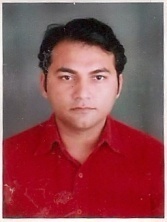 Junior LibrarianIst Class B.Lib. 03 Years10-07-8029-04-2011FPL-63990046585Jayant Kumar SharmaJunior Librarian03 Years10-07-8029-04-2011FPL-63990046585Jayant Kumar SharmaJunior Librarian03 Years10-07-8029-04-2011FPL-63990046585Manjit 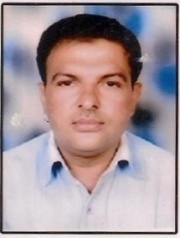 PTIM.Phil Phy.Edu.08 Years24-02-7128-04-2011FPL-65050060730Manjit PTIIst Class M.P.Ed.08 Years24-02-7128-04-2011FPL-65050060730Manjit PTI08 Years24-02-7128-04-2011FPL-65050060730WORKSHOP AND TECHNICAL SUPPORTING STAFFWORKSHOP AND TECHNICAL SUPPORTING STAFFWORKSHOP AND TECHNICAL SUPPORTING STAFFWORKSHOP AND TECHNICAL SUPPORTING STAFFWORKSHOP AND TECHNICAL SUPPORTING STAFFWORKSHOP AND TECHNICAL SUPPORTING STAFFWORKSHOP AND TECHNICAL SUPPORTING STAFFWORKSHOP AND TECHNICAL SUPPORTING STAFFWORKSHOP AND TECHNICAL SUPPORTING STAFFWORKSHOP AND TECHNICAL SUPPORTING STAFFWORKSHOP AND TECHNICAL SUPPORTING STAFFWORKSHOP AND TECHNICAL SUPPORTING STAFFWORKSHOP AND TECHNICAL SUPPORTING STAFFS.NoName of the StaffDepartmentLaboratoryDesignationQualification Previous ExperienceDate of Birth & AgeDate of JoiningScale of PayPresent Basic PayTotalemolumentsSignature1Shiv Rattan GuptaElectricalW/ShopW/Shop Instr.Diploma in Electircal--30-12-6006-08-84FPL-668000744052Balwan SinghW/ShopW/ShopForemanITI Black Smithy--12-02-6317-09-84FPL-666000722383Murli Dhar ManglaW/ShopW/ShopForemanCTI Machinist 0605-06-6120-08-86FPL-666000722384Mohinder W/ShopW/ShopForemanITI Pattern Making0105-04-6301-09-87FPL-764100702015Sunil KumarW/ShopW/ShopW/Shop Instr.CTI Radio & TV0115-08-6721-09-89FPL-660400661696Vijay PalW/ShopW/ShopW/Shop Instr.CTI Welding0110-12-6810-08-90FPL-660400661697Gopal DassW/ShopW/ShopW/Shop Instr.CTI Fitting0515-05-6302-04-93FPL-660400639208Mangal SinghW/ShopW/ShopW/Shop Instr.ITI Motor Mechanic0104-04-6101-02-93FPL-660400661659Manish KumarMechanicalLab.Lab.Instt.BE Mech.--21-06-8628-04-11FPL-6399004809010Atul KumarElectricalLab.Lab.Instt.Diploma Electrical--18-11-8928-04-11FPL-6399004809011 Pooja TyagiCivilLab.Lab.Instt.Diploma Civil--05-03-8611-05-11FPL-6399004766012Randhir SinghInstituteInstituteLab.AttendentMatric--08-10-6601-01-91FPL-2364004006913Surender KumarElectricalLab.Lab.AttendentMatric--02-01-6216-10-85FPL-2364004006914Surender ParshadLIS & OMCALab.Lab.AttendentMatric--05-07-6317-08-84FPL-2364004006915Sanjay SinghLibraryLibraryLibrary AssistantDiploma in Lib.Sc.--10-08-8729-04-11FPL-22380028874MINISTERIAL STAFFMINISTERIAL STAFFMINISTERIAL STAFFMINISTERIAL STAFFMINISTERIAL STAFFMINISTERIAL STAFFMINISTERIAL STAFFMINISTERIAL STAFFMINISTERIAL STAFFMINISTERIAL STAFFMINISTERIAL STAFFMINISTERIAL STAFFS.NoName of the StaffPlace of WorkDesignationQualification Previous ExperienceDate of Birth & AgeDate of JoiningScale of PayPresent Basic PayTotalemolumentsSignature1Anil KumarOfficeAsst.-cum-Acctt.Matric+Dip.OMSTNil04-10-6124-10-80FPL-649000537262Pardeep KumarOfficeAsst.-cum-Acctt.GraduateNil21-04-6219-09-83FPL-649000536533Bijender KumarOfficeAsst.-cum-Acctt.PrepNil10-08-6307-01-85FPL-649000536534Shashi BalaOfficeSteno TypistMCANil15-01-7002-11-92FPL-243400477065Rakesh KumarOfficeClerkMatricNil23-04-6621-12-01---11600222806Sunder LalOfficeClerkMatricNil29-04-6601-06-88---11280216157SureshAutomobile Deptt.DriverMatricNil05-06-6317-11-99FPL-447400560478Sat PalAutomobile Deptt.DriverMiddleNil12-05-6817-11-99FPL-44740052074PHYSICAL INFRASTRUCTURE -  COMPLETE DETAILS OF BUILT-UP AREAPHYSICAL INFRASTRUCTURE -  COMPLETE DETAILS OF BUILT-UP AREAPHYSICAL INFRASTRUCTURE -  COMPLETE DETAILS OF BUILT-UP AREAPHYSICAL INFRASTRUCTURE -  COMPLETE DETAILS OF BUILT-UP AREAPHYSICAL INFRASTRUCTURE -  COMPLETE DETAILS OF BUILT-UP AREAPHYSICAL INFRASTRUCTURE -  COMPLETE DETAILS OF BUILT-UP AREAS.NoBuilt-up (Carpet) AreaFIRST YEAR , SECOND YEAR & THIRD YEARFIRST YEAR , SECOND YEAR & THIRD YEARFIRST YEAR , SECOND YEAR & THIRD YEARFIRST YEAR , SECOND YEAR & THIRD YEARS.NoBuilt-up (Carpet) AreaType of Structure [RCC/ACC]Required Area[sq.m] as per AICTE Available Area[sq.m]Shortfall, if any(a)Instructional area [INA]                                    RCC6690(b)Administrative area [ADA]RCC1002(c)Amenities area [AMA]RCC3988(d)Circulation area [CIA]RCC5082[CIA = 0.25 x (INA+ADA+AMA)][CIA = 0.25 x (INA+ADA+AMA)]TOTAL AREA :16762ADMINISTRATIVE AREA REQUIREMENT FOR DIPLOMA COURSESADMINISTRATIVE AREA REQUIREMENT FOR DIPLOMA COURSESADMINISTRATIVE AREA REQUIREMENT FOR DIPLOMA COURSESADMINISTRATIVE AREA REQUIREMENT FOR DIPLOMA COURSESADMINISTRATIVE AREA REQUIREMENT FOR DIPLOMA COURSESParticularsNumber of rooms requiredMinimum Carpet Area requiredCarpet Area availableShortfall w.r.t. Number of Room & Carpet AreaPrincipal / Director room0130 sqm47.93Board room0120 sqm72.06Office all inclusive01Office all inclusiveCampus having more than one program300 sqm316.94Department offices01/Deptt.20 sqm349.71Cabins for HOD’s0110 sqm110Faculty rooms-30 sqm (subject to minimum 5 sqm for each faculty member)165Central stores0130 sqm46.26Maintenance Room0110 sqm46.99Security Room0110 sqm11.09Housekeeping Room0110 sqm20.4Pantry for staff (Desirable)0110 sqm--Examination control office (Confidential Room)0140 sqm48.71Placement office0150 sqm42.75IMPORTANT INFRASTRUCTURE REQUIREMENT FOR DIPLOMA COURSESIMPORTANT INFRASTRUCTURE REQUIREMENT FOR DIPLOMA COURSESIMPORTANT INFRASTRUCTURE REQUIREMENT FOR DIPLOMA COURSESIMPORTANT INFRASTRUCTURE REQUIREMENT FOR DIPLOMA COURSESIMPORTANT INFRASTRUCTURE REQUIREMENT FOR DIPLOMA COURSESParticularsNumber of rooms requiredMinimum Carpet Area requiredCarpet Area available Shortfall w.r.t. Number of Rooms & Carpet Area Computer Centre 01100 sqm135.26Library and Reading Room 01300 sqm  313.87Seminar Hall 01132 sqm 274.73Smart Class Room0166 sqm---YesLanguage Laboratory01132 sqm76.12YesINFRASTRUCTURE REQUIREMENT FOR DIPLOMA COURSES IN ENGG.INFRASTRUCTURE REQUIREMENT FOR DIPLOMA COURSES IN ENGG.INFRASTRUCTURE REQUIREMENT FOR DIPLOMA COURSES IN ENGG.INFRASTRUCTURE REQUIREMENT FOR DIPLOMA COURSES IN ENGG.INFRASTRUCTURE REQUIREMENT FOR DIPLOMA COURSES IN ENGG.INFRASTRUCTURE REQUIREMENT FOR DIPLOMA COURSES IN ENGG.ParticularsNumber of rooms requiredNumber of rooms available Minimum Carpet Area requiredCarpet Area available Shortfall w.r.t. Number of Rooms & Carpet Area IIIIIIIVVLecture Rooms  7*3=21 2513861561.54Tutorial RoomsLecture rooms / 04 --33 sqm each room --Total no. of Labs for (Diploma Engg. Courses  Laboratories for the 1st year includes Physics and Chemistry Laboratory each of 66 sqm are required) 5*7=35 4623103230.59Workshop for all courses01 08200 sqm 704.26Additional Workshop (for category “X” courses) Category X of Courses: Mechanical, Production, Civil, Electrical, Chemical, Textile, Marine, Aeronautical and allied Courses of each.02 / course (Maximum 04) 04200 sqm 342.97Drawing Hall 0101132 sqm 208.83BASIC AMENITIES FOR DIPLOMA COURSESBASIC AMENITIES FOR DIPLOMA COURSESBASIC AMENITIES FOR DIPLOMA COURSESBASIC AMENITIES FOR DIPLOMA COURSESBASIC AMENITIES FOR DIPLOMA COURSESToilets (Ladies & Gents)01150 sqm (Campus having one program)Toilets (Ladies & Gents)01350 sqm (Campus having more than one program)240.62Toilets for Divyang   01---Girls Common Room0175 sqm 75Boys Common Room0175 sqm 149.33Canteen/cafeteria (Desirable) 01150 sqm247.36First aid-cum-sick room 0110 sqm22.16Drinking water facility (water cooler) essential Adequate nos. (with attached water purifiers) --04Principal’s QuartersDesired 150 sqm178.6Guest HouseDesired30 sqm210.76Sports Club / Gymnasium / PlaygroundDesired200 sqm671.46Auditorium / Amphi TheaterDesired400 sqm1 of Vaish Education Society Area 7200 sqmBoys HostelDesiredAdequate1331.63Girls HostelDesiredAdequate578.92COMPUTERS, SOFTWARE, INTERNET AND PRINTERSCOMPUTERS, SOFTWARE, INTERNET AND PRINTERSCOMPUTERS, SOFTWARE, INTERNET AND PRINTERSCOMPUTERS, SOFTWARE, INTERNET AND PRINTERSCOMPUTERS, SOFTWARE, INTERNET AND PRINTERSCOMPUTERS, SOFTWARE, INTERNET AND PRINTERSCOMPUTERS, SOFTWARE, INTERNET AND PRINTERSProgramNumber ofPCs/Laptops tostudentsratio(Min 20 PCs)LegalSystemSoftwareLegalApplicationn SoftwareLAN andInternetMailServer andClientPrinters includingColor Printer (% oftotal number ofPCs/ Laptops) Engineering/Technology1:60320All Desired 5% Engg. & Technology121 (1:10)238AllThe official e-mail account of Institute is managed by NIC22 (18.18 %)NOTE: At least 4Mbps Wi-Fi connectivity at 4 or 5 hotspots shall be made available.Library, Administrative offices and Faculty members shall be provided with exclusive computing facilities along with LAN and Internet. This shall be considered as over and above the requirement meant for PCs to student’s ratio.Every department shall have separate computer Laboratory with at least 20 computers. A centralized computer Laboratory with at least 100 computers.NOTE: At least 4Mbps Wi-Fi connectivity at 4 or 5 hotspots shall be made available.Library, Administrative offices and Faculty members shall be provided with exclusive computing facilities along with LAN and Internet. This shall be considered as over and above the requirement meant for PCs to student’s ratio.Every department shall have separate computer Laboratory with at least 20 computers. A centralized computer Laboratory with at least 100 computers.NOTE: At least 4Mbps Wi-Fi connectivity at 4 or 5 hotspots shall be made available.Library, Administrative offices and Faculty members shall be provided with exclusive computing facilities along with LAN and Internet. This shall be considered as over and above the requirement meant for PCs to student’s ratio.Every department shall have separate computer Laboratory with at least 20 computers. A centralized computer Laboratory with at least 100 computers.NOTE: At least 4Mbps Wi-Fi connectivity at 4 or 5 hotspots shall be made available.Library, Administrative offices and Faculty members shall be provided with exclusive computing facilities along with LAN and Internet. This shall be considered as over and above the requirement meant for PCs to student’s ratio.Every department shall have separate computer Laboratory with at least 20 computers. A centralized computer Laboratory with at least 100 computers.NOTE: At least 4Mbps Wi-Fi connectivity at 4 or 5 hotspots shall be made available.Library, Administrative offices and Faculty members shall be provided with exclusive computing facilities along with LAN and Internet. This shall be considered as over and above the requirement meant for PCs to student’s ratio.Every department shall have separate computer Laboratory with at least 20 computers. A centralized computer Laboratory with at least 100 computers.NOTE: At least 4Mbps Wi-Fi connectivity at 4 or 5 hotspots shall be made available.Library, Administrative offices and Faculty members shall be provided with exclusive computing facilities along with LAN and Internet. This shall be considered as over and above the requirement meant for PCs to student’s ratio.Every department shall have separate computer Laboratory with at least 20 computers. A centralized computer Laboratory with at least 100 computers.NOTE: At least 4Mbps Wi-Fi connectivity at 4 or 5 hotspots shall be made available.Library, Administrative offices and Faculty members shall be provided with exclusive computing facilities along with LAN and Internet. This shall be considered as over and above the requirement meant for PCs to student’s ratio.Every department shall have separate computer Laboratory with at least 20 computers. A centralized computer Laboratory with at least 100 computers.BOOKS, JOURNALS AND LIBRARY FACILITIESBOOKS, JOURNALS AND LIBRARY FACILITIESBOOKS, JOURNALS AND LIBRARY FACILITIESBOOKS, JOURNALS AND LIBRARY FACILITIESBOOKS, JOURNALS AND LIBRARY FACILITIESBOOKS, JOURNALS AND LIBRARY FACILITIESBOOKS, JOURNALS AND LIBRARY FACILITIESProgramTotal number ofDivisionsTitlesVolumesNational JournalsReading RoomseatingMultimedia PCs forDigital Library/internet Surfinglocated in readingroomNumberNumberNumberPercentage of total studentsPercentage of total studentsEngg. & Technology0722682782450100 (8%)02 Multimedia PCNOTE: B=Number of divisions at 1st year (Shift 1+2) + Number of 2nd year direct divisions (Shift 1+2)#Book titles and volumes required at the time of starting new Institution.Total numbers of titles and volumes shall be increased in continuation till 15 years, which shall be the minimum stock of books. However, Institutions shall have to add annual increment of books as specified in Approval Process Handbook 2017-18.*Annual increment.  Digital Library facility with multimedia facility is essential.Reprographic facility in the library is essential.Document scanning facility in the library is essential.Library books/ non books classification as per standard classification methods is essential.Availability of NPTEL facility at the library is essential.NOTE: B=Number of divisions at 1st year (Shift 1+2) + Number of 2nd year direct divisions (Shift 1+2)#Book titles and volumes required at the time of starting new Institution.Total numbers of titles and volumes shall be increased in continuation till 15 years, which shall be the minimum stock of books. However, Institutions shall have to add annual increment of books as specified in Approval Process Handbook 2017-18.*Annual increment.  Digital Library facility with multimedia facility is essential.Reprographic facility in the library is essential.Document scanning facility in the library is essential.Library books/ non books classification as per standard classification methods is essential.Availability of NPTEL facility at the library is essential.NOTE: B=Number of divisions at 1st year (Shift 1+2) + Number of 2nd year direct divisions (Shift 1+2)#Book titles and volumes required at the time of starting new Institution.Total numbers of titles and volumes shall be increased in continuation till 15 years, which shall be the minimum stock of books. However, Institutions shall have to add annual increment of books as specified in Approval Process Handbook 2017-18.*Annual increment.  Digital Library facility with multimedia facility is essential.Reprographic facility in the library is essential.Document scanning facility in the library is essential.Library books/ non books classification as per standard classification methods is essential.Availability of NPTEL facility at the library is essential.NOTE: B=Number of divisions at 1st year (Shift 1+2) + Number of 2nd year direct divisions (Shift 1+2)#Book titles and volumes required at the time of starting new Institution.Total numbers of titles and volumes shall be increased in continuation till 15 years, which shall be the minimum stock of books. However, Institutions shall have to add annual increment of books as specified in Approval Process Handbook 2017-18.*Annual increment.  Digital Library facility with multimedia facility is essential.Reprographic facility in the library is essential.Document scanning facility in the library is essential.Library books/ non books classification as per standard classification methods is essential.Availability of NPTEL facility at the library is essential.NOTE: B=Number of divisions at 1st year (Shift 1+2) + Number of 2nd year direct divisions (Shift 1+2)#Book titles and volumes required at the time of starting new Institution.Total numbers of titles and volumes shall be increased in continuation till 15 years, which shall be the minimum stock of books. However, Institutions shall have to add annual increment of books as specified in Approval Process Handbook 2017-18.*Annual increment.  Digital Library facility with multimedia facility is essential.Reprographic facility in the library is essential.Document scanning facility in the library is essential.Library books/ non books classification as per standard classification methods is essential.Availability of NPTEL facility at the library is essential.NOTE: B=Number of divisions at 1st year (Shift 1+2) + Number of 2nd year direct divisions (Shift 1+2)#Book titles and volumes required at the time of starting new Institution.Total numbers of titles and volumes shall be increased in continuation till 15 years, which shall be the minimum stock of books. However, Institutions shall have to add annual increment of books as specified in Approval Process Handbook 2017-18.*Annual increment.  Digital Library facility with multimedia facility is essential.Reprographic facility in the library is essential.Document scanning facility in the library is essential.Library books/ non books classification as per standard classification methods is essential.Availability of NPTEL facility at the library is essential.NOTE: B=Number of divisions at 1st year (Shift 1+2) + Number of 2nd year direct divisions (Shift 1+2)#Book titles and volumes required at the time of starting new Institution.Total numbers of titles and volumes shall be increased in continuation till 15 years, which shall be the minimum stock of books. However, Institutions shall have to add annual increment of books as specified in Approval Process Handbook 2017-18.*Annual increment.  Digital Library facility with multimedia facility is essential.Reprographic facility in the library is essential.Document scanning facility in the library is essential.Library books/ non books classification as per standard classification methods is essential.Availability of NPTEL facility at the library is essential.ESSENTIAL AND DESIRABLE  REQUIREMENTS AS PER AICTE APH 2017-18ESSENTIAL AND DESIRABLE  REQUIREMENTS AS PER AICTE APH 2017-18ESSENTIAL AND DESIRABLE  REQUIREMENTS AS PER AICTE APH 2017-18ESSENTIAL AND DESIRABLE  REQUIREMENTS AS PER AICTE APH 2017-18Sr. NoDescriptionAvailability[YES / NO]Details to be provided.[Number,if so required]Essential RequirementsEssential RequirementsEssential RequirementsEssential RequirementsStandalone Language LaboratoryYesPotable Water supply and outlets for drinking water at strategic locationsYesElectric supplyYesSewage DisposalYesTelephone and FaxYesVehicle parkingYesInstitution Web-site with Mandatory disclosure [Website address to be provided]Yeswww.vtirohtak.edu.inCopies of AICTE approvals (LoA and EoA of subsequent years) obtained sinceinception of the Institution till date shall be placed in the web site of the InstitutionYesDigital payment for all financial transactions as per MHRD directivesYesCompliance of the National Academic Depository (NAD) as per MHRD directivesNoProvision to watch MOOCS courses through SwayamYesDisplay board within the premises as  well as in the Website of the Institute indicating the feedback facility of students & faculty available in AICTE Web portalYesBarrier Free Built Environment for disabled and elderly persons (as per Chapter V of Approval Process Handbook 2018-19)YesSafety and Security measures in the campus (as per Chapter V of Approval Process Handbook 2018-19)YesSafety provisions including fire and other calamities (Refer Annexures 8 and 9 of Approval Process Handbook 2018-19)Under ProcessImplementing Food Safety and Standards Act, 2006 in the InstitutionNAGeneral Insurance provided for assets against fire, burglary and other calamitiesYesAll weather approach road suitable for use by Motor vehicle- Motorized RoadYesGeneral Notice Board and Departmental Notice BoardsYesFirst aid, Medical and Counseling FacilitiesYesAppointment of Student CounselorYesGroup Insurance to be provided for the employeesUnder ProcessInsurance for studentsYesInstitution-Industry CellYesPlacement CellYesApplied for membership of National Digital LibraryMembership takenEstablishment of Anti-ragging committee (As per All India Council for Technical Education notified regulation for prevention and prohibition of ragging in AICTE approved technical Institutions vide No. 37-3/Legal/AICTE/2009 dated 01.07.2009) YesEstablishment of Grievance Redressal Committee in the Institute. (As per All India Council for Technical Education (Establishment of Mechanism for Grievance Redressal) Regulations, 2012, F. No. 37-3/Lega112012, dated 25.05.2012) YesEstablishment of Internal Complaint Committee (ICC) (As per section 4 of Sexual Harassment of Women at Workplace (Prevention, Prohibition and Redressal) Act, 2013)  YesWhether Committee for SC/ST (As per the Scheduled Castes and the Scheduled Tribes  (prevention of Atrocities) act, 1989, No. 33 of 1989, dated 11.09.1989) YesDesirable RequirementsDesirable RequirementsDesirable RequirementsDesirable RequirementsImplementation of the schemes announced by MHRDYesOffering of Skill development Courses approved by the CouncilYesParticipation in the National Institutional Ranking Framework (NIRF)NoFabrication facility Laboratory (FABLAB)/ Tinkering Laboratory/ InnovationLaboratoryNoBackup Electric SupplyYesAvailability of at least ONE Smart Classroom per departmentNoRain Water Harvesting and installation of grid connected solar rooftops/ Power SystemsYesSmall Solar Power Panels installed in campusWaste management and environment improvement measures to ensure a sustainable Green CampusYesPublic announcement system at strategic locations for general announcements/paging and announcements in emergency.NoEnterprise Resource Planning (ERP) Software for Student-Institution-Parent interactionNoEfforts to encourage Final Year students to appear GATE examinationNATransportYesPost, Banking Facility/ ATMYesLCD (or similar) projectors in classroomsNoStaff QuartersYesDisplay of Courses and “Approved Intake” in the Institution at the entrance of the Institution. Courses taken through duly recognized MOOCs shall be used as Supplementary Courses.YesImplementation of Startup PolicyNAIntellectual Property Right CellNAImplementation of Unnat Bharat Abhiyan/ Saansad Adarsh Gram Yojna (SAGY)NAAvailability of quality sanitary napkins through sanitary napkin vending machines and ensuring safe and environment friendly disposal of used sanitary napkin through sanitary napkin incineratorNo**LIST OF EQUIPMENTS AND ITS ADEQUACY  [FOR A BATCH OF 30 STUDENTS]**LIST OF EQUIPMENTS AND ITS ADEQUACY  [FOR A BATCH OF 30 STUDENTS]**LIST OF EQUIPMENTS AND ITS ADEQUACY  [FOR A BATCH OF 30 STUDENTS](a)(a)EQUIPMENTS EQUIPMENTS EQUIPMENTS 1.Whether Equipments for all the Laboratories / Workshops prescribed as per syllabus is available Whether Equipments for all the Laboratories / Workshops prescribed as per syllabus is available :YES 2.Whether all the existing equipments are entered in Stock Register ?Whether all the existing equipments are entered in Stock Register ?:YES 3.Whether all the existing equipments are in working condition or not ?Whether all the existing equipments are in working condition or not ?:YES 4.If not, list out the equipments that are not in working conditionIf not, list out the equipments that are not in working condition:(list to be enclosed)5.Whether any equipments are likely to be purchased in respect of the Courses for which extension of approval is appliedWhether any equipments are likely to be purchased in respect of the Courses for which extension of approval is applied:NO6.If YES, list out the equipmentsIf YES, list out the equipments-(list to be enclosed)Expenditure HeadsBudget (In lakhs)Actual ExpenditureShortfall if anyI. Academic Buildings:ConstructionMaintenance Expenses1.000.40II. Laboratories/Computing CentreNew EquipmentFurnitureOperation & Maintenance5.002.23III.  SalarySalary of Teaching StaffSalary of Non-Teaching Staff617.00442.03199.26IV. Faculty/Staff Development(Seminars/Workshops/Incentive Schemes/Training/Higher Studies)----V.  LibraryBooksJournals ,e-journalsE-library0.250.24VI. ServicesAdministration/Transport/Hostels/Canteen/Security/Water/Electricity/P&T:Hostel MaintenanceLandscapingInternet facility----VII.  Students ActivitiesExtracurricular/Co-curricular/Sports/Cultural /extra classes----VIII. Medical Expenses                 -Full time or otherwise4.003.26IX. Any Other, please specifyWagesT.A.Office ExpensesScholarshipMaterial & SupplyP.O.LEx-grationSociety Expenditure60.001.0024.007.003.001.0023.00--49.240.3815.854.051.810.2921.00--Total746.25740.04S. No. Course  Year Sanctioned intake No. of students admitted Number of students Appeared in Board Exams Students Passed Passed with 1st Division Pass Percentage S. No. Course  Year Sanctioned intake No. of students admitted         A Number (B)(B/A)*100     1.1st yearList is attached as Annexure 12 List is attached as Annexure 12 List is attached as Annexure 12 List is attached as Annexure 12 List is attached as Annexure 12 List is attached as Annexure 12      1.2nd yearList is attached as Annexure 12 List is attached as Annexure 12 List is attached as Annexure 12 List is attached as Annexure 12 List is attached as Annexure 12 List is attached as Annexure 12      1.3rd yearList is attached as Annexure 12 List is attached as Annexure 12 List is attached as Annexure 12 List is attached as Annexure 12 List is attached as Annexure 12 List is attached as Annexure 12 S. No.BranchYear/ SemesterHours of teaching from start of sessionTotal students on rollNumber of studentsNumber of studentsNumber of studentsNumber of studentsRemarksS. No.BranchYear/ SemesterHours of teaching from start of sessionTotal students on rollAbove 75%Above 70%Above 65%Above 60%Remarks1Civil2nd year/ 4th semG1=363G2=3704613172025Periods not in hours1Civil3rd year/ 6th semG1=359, G2,G4=365, G3=3805015223439Periods not in hours2Electrical2nd year/ 4th semG1=344, G2=335,4124272829Periods not in hours2Electrical3rd year/ 6th semG1+G3=319, G2=307, G4=3224013182328Periods not in hours3Mechanical2nd year/ 4th semG1=382G2,G3=38649182326323Mechanical3rd year/ 6th semG1=401G2=325G3=38058344250554Automobile2nd year/ 4th sem364218111317Periods not in hours4Automobile3rd year/ 6th semG1=390, G2=385,G3=408,G4=413191899151418171818Periods not in hours5Elex. & Comm.1st year/ 2nd sem38423121216165Elex. & Comm.2nd year/ 4th semG1=400G2=4001931012125Elex. & Comm.3rd year/ 6th semG1=377G2=3391316641181181186LIS1st year/ 2nd sem317400146LIS2nd year/ 4th sem32013666126LIS3rd year/ 6th sem--Students on Training as per curriculumStudents on Training as per curriculumStudents on Training as per curriculumStudents on Training as per curriculumStudents on Training as per curriculumStudents on Training as per curriculum7OMCA1st year/ 2nd sem38597888Periods not in hours7OMCA2nd year/ 4th sem380105789Periods not in hours7OMCA3rd year/ 6th sem--9 students on Training as per curriculum9 students on Training as per curriculum9 students on Training as per curriculum9 students on Training as per curriculum9 students on Training as per curriculum9 students on Training as per curriculum12Applied SciencesCivil 2nd semG1=383G2=38715109496116116Periods not in hours12Applied SciencesElectrical 2nd semG1=394G2=396182218511612712Periods not in hours12Applied SciencesMech. 2nd semG1=359G2=357G3=3571818117957106811610117Periods not in hours12Applied SciencesAuto. 2nd sem360172469Periods not in hoursYearNo. of Eligible StudentsNo. of Students PlacedPercentage2011-142223716.66%2012-151655533.33%2013-161085147.22%2014-17933032.25%(Chairman / President of the Society / Trust / Board)(Two Members on Society/Trust/Board)****LIST OF EQUIPMENTS AND ITS ADEQUACY  [FOR A BATCH OF 30 STUDENTS] In addition to below mentioned Machinery and Equipment latest Machinery and Equipment as per prescribed/ revised curriculum shall be in placeLIST OF EQUIPMENTS AND ITS ADEQUACY  [FOR A BATCH OF 30 STUDENTS] In addition to below mentioned Machinery and Equipment latest Machinery and Equipment as per prescribed/ revised curriculum shall be in placeLIST OF EQUIPMENTS AND ITS ADEQUACY  [FOR A BATCH OF 30 STUDENTS] In addition to below mentioned Machinery and Equipment latest Machinery and Equipment as per prescribed/ revised curriculum shall be in placeLIST OF EQUIPMENTS AND ITS ADEQUACY  [FOR A BATCH OF 30 STUDENTS] In addition to below mentioned Machinery and Equipment latest Machinery and Equipment as per prescribed/ revised curriculum shall be in placeLIST OF EQUIPMENTS AND ITS ADEQUACY  [FOR A BATCH OF 30 STUDENTS] In addition to below mentioned Machinery and Equipment latest Machinery and Equipment as per prescribed/ revised curriculum shall be in placeLIST OF EQUIPMENTS AND ITS ADEQUACY  [FOR A BATCH OF 30 STUDENTS] In addition to below mentioned Machinery and Equipment latest Machinery and Equipment as per prescribed/ revised curriculum shall be in placeLIST OF EQUIPMENTS AND ITS ADEQUACY  [FOR A BATCH OF 30 STUDENTS] In addition to below mentioned Machinery and Equipment latest Machinery and Equipment as per prescribed/ revised curriculum shall be in placeFIRST YEAR [COMMON FOR ALL BRANCHES]FIRST YEAR [COMMON FOR ALL BRANCHES]FIRST YEAR [COMMON FOR ALL BRANCHES]FIRST YEAR [COMMON FOR ALL BRANCHES]FIRST YEAR [COMMON FOR ALL BRANCHES]FIRST YEAR [COMMON FOR ALL BRANCHES]FIRST YEAR [COMMON FOR ALL BRANCHES]FIRST YEAR [COMMON FOR ALL BRANCHES]FIRST YEAR [COMMON FOR ALL BRANCHES]I (A).I (A).FIRST SEMESTER – ENGINEERING PHYSICS – I  PRACTICAL  [ “L” SCHEME ]FIRST SEMESTER – ENGINEERING PHYSICS – I  PRACTICAL  [ “L” SCHEME ]FIRST SEMESTER – ENGINEERING PHYSICS – I  PRACTICAL  [ “L” SCHEME ]FIRST SEMESTER – ENGINEERING PHYSICS – I  PRACTICAL  [ “L” SCHEME ]FIRST SEMESTER – ENGINEERING PHYSICS – I  PRACTICAL  [ “L” SCHEME ]FIRST SEMESTER – ENGINEERING PHYSICS – I  PRACTICAL  [ “L” SCHEME ]FIRST SEMESTER – ENGINEERING PHYSICS – I  PRACTICAL  [ “L” SCHEME ]S.NoList of EquipmentsList of EquipmentsQuantity RequiredQuantity AvailableAdequate or NotIf Not, Whether Order has been placed?If YES, Purchase Order detailsRemarks1.MICROMETER (SCREW GAUGE) SETUP - Screw gauge, graph sheet and irregular glass plate.MICROMETER (SCREW GAUGE) SETUP - Screw gauge, graph sheet and irregular glass plate.4 SETS27Yes2.VERNIER CALIPERS SETUP - Vernier Calipers and Solid CylinderVERNIER CALIPERS SETUP - Vernier Calipers and Solid Cylinder4 SETS20Yes3.CONCURRENT FORCES SETUP - Vertical drawing board, two Z pulleys, three sets of slotted weights (5 x 50g) and twine threadCONCURRENT FORCES SETUP - Vertical drawing board, two Z pulleys, three sets of slotted weights (5 x 50g) and twine thread4 SETS--Not in curriculum4.POISEUILLE’S METHOD SETUP - Burette stand, graduated burette without stopper, rubber tube, beaker, capillary Tube, digital stop watch and funnel.POISEUILLE’S METHOD SETUP - Burette stand, graduated burette without stopper, rubber tube, beaker, capillary Tube, digital stop watch and funnel.4 SETSSome equipments are availableNot in curriculum5.STOKES’ METHOD SETUP – Stokes Apparatus, high viscous liquid (Castrol oil), glass beads of Different radii, digital stop watch and screw gaugeSTOKES’ METHOD SETUP – Stokes Apparatus, high viscous liquid (Castrol oil), glass beads of Different radii, digital stop watch and screw gauge4 SETSSome equipments are availableNot in curriculum6.SURFACE TENSION SETUP - Beaker with water, capillary tube, iron stand with clamp, pointer, travelling microscope and hydro static bench.SURFACE TENSION SETUP - Beaker with water, capillary tube, iron stand with clamp, pointer, travelling microscope and hydro static bench.4 SETS8Not in curriculum7.SONOMETER SETUP - Sonometer, screw gauge, tuning fork, rubber hammer, slotted weight hanger set (5 x 0.5kg) and paper riderSONOMETER SETUP - Sonometer, screw gauge, tuning fork, rubber hammer, slotted weight hanger set (5 x 0.5kg) and paper rider4 SETS2Not in curriculum8.DEFLECTION MAGNETOMETER SETUP - Deflection Magnetometer, meter scale and two bar magnetsDEFLECTION MAGNETOMETER SETUP - Deflection Magnetometer, meter scale and two bar magnets4 SETS--Not in curriculumI (B).I (B).SECOND SEMESTER – ENGINEERING PHYSICS – II  PRACTICAL  [ “L” SCHEME ]SECOND SEMESTER – ENGINEERING PHYSICS – II  PRACTICAL  [ “L” SCHEME ]SECOND SEMESTER – ENGINEERING PHYSICS – II  PRACTICAL  [ “L” SCHEME ]SECOND SEMESTER – ENGINEERING PHYSICS – II  PRACTICAL  [ “L” SCHEME ]SECOND SEMESTER – ENGINEERING PHYSICS – II  PRACTICAL  [ “L” SCHEME ]SECOND SEMESTER – ENGINEERING PHYSICS – II  PRACTICAL  [ “L” SCHEME ]SECOND SEMESTER – ENGINEERING PHYSICS – II  PRACTICAL  [ “L” SCHEME ]S.NoList of EquipmentsList of EquipmentsQuantity RequiredQuantity AvailableAdequate or NotIf Not, Whether Order has been placed?If YES, Purchase Order detailsRemarks1.REFRACTIVE INDEX SETUP - Travelling Microscope, Beaker with transparent liquid and Saw dustREFRACTIVE INDEX SETUP - Travelling Microscope, Beaker with transparent liquid and Saw dust4 SETS8Not in curriculum2.SPECTROMETER. SETUP - Spectrometer, Sodium vapour lamp, Reading lens and Glass prismSPECTROMETER. SETUP - Spectrometer, Sodium vapour lamp, Reading lens and Glass prism4 SETS4Not in curriculum3.SOLAR CELL SETUP - Solar cell Kit for drawing the V - I characteristicsSOLAR CELL SETUP - Solar cell Kit for drawing the V - I characteristics4 SETS--Not in curriculum4.LAWS OF RESISTANCES - Battery Eliminator, key, rheostat, ammeter, voltmeter, Connecting wires and two known standard resistancesLAWS OF RESISTANCES - Battery Eliminator, key, rheostat, ammeter, voltmeter, Connecting wires and two known standard resistances4 SETS10Yes5.METRE BRIDGE SETUP - Meter Bridge, variable resistance box, Leclanche cell, plug Key, galvanometer, high resistance, jockey, connecting Wires and unknown resistanceMETRE BRIDGE SETUP - Meter Bridge, variable resistance box, Leclanche cell, plug Key, galvanometer, high resistance, jockey, connecting Wires and unknown resistance4 SETSSome equipments are availableNot in curriculum6.POTENTIOMETER SETUP - Potentiometer, two cells (Leclanche cell and Daniel cell), Battery eliminator, Rheostat, Key, two way key,Galvanometer, high resistance, jockey and connecting wiresPOTENTIOMETER SETUP - Potentiometer, two cells (Leclanche cell and Daniel cell), Battery eliminator, Rheostat, Key, two way key,Galvanometer, high resistance, jockey and connecting wires4 SETSSome equipments are availableNot in curriculum7.JOULE’S CALORIMETER SETUP- Joule’s Calorimeter, Battery eliminator, Rheostat, Key, Ammeter, voltmeter, stop clock, thermometer, digital Balance and connecting wiresJOULE’S CALORIMETER SETUP- Joule’s Calorimeter, Battery eliminator, Rheostat, Key, Ammeter, voltmeter, stop clock, thermometer, digital Balance and connecting wires4 SETS6Not in curriculum8.COPPER VOLTAMETER SETUP- Copper Voltameter, Battery eliminator, Rheostat, Key, Ammeter, stop clock, digital balance, emery sheet and Connecting wiresCOPPER VOLTAMETER SETUP- Copper Voltameter, Battery eliminator, Rheostat, Key, Ammeter, stop clock, digital balance, emery sheet and Connecting wires4 SETSSome equipments are availableNot in curriculum9.P-N JUNCTION DIODE SETUP - P-N Junction Diode forward characteristics kitP-N JUNCTION DIODE SETUP - P-N Junction Diode forward characteristics kit4 SETS--Not in curriculum10.LOGIC GATES SETUP - Logic gates testing apparatus kit with bread board for Mounting ICs and Integrated circuit chips ( IC 7404 – NOT Gate, IC 7408 – AND Gate, IC 7432 – OR gate, IC 7400 – NAND Gate, IC 7402 – NOR Gate)LOGIC GATES SETUP - Logic gates testing apparatus kit with bread board for Mounting ICs and Integrated circuit chips ( IC 7404 – NOT Gate, IC 7408 – AND Gate, IC 7432 – OR gate, IC 7400 – NAND Gate, IC 7402 – NOR Gate)4 SETS--Not in curriculumI (C).I (C).I & II SEMESTER – ENGINEERING CHEMISTRY – I  & II  PRACTICAL  [ “L” SCHEME ]I & II SEMESTER – ENGINEERING CHEMISTRY – I  & II  PRACTICAL  [ “L” SCHEME ]I & II SEMESTER – ENGINEERING CHEMISTRY – I  & II  PRACTICAL  [ “L” SCHEME ]I & II SEMESTER – ENGINEERING CHEMISTRY – I  & II  PRACTICAL  [ “L” SCHEME ]I & II SEMESTER – ENGINEERING CHEMISTRY – I  & II  PRACTICAL  [ “L” SCHEME ]I & II SEMESTER – ENGINEERING CHEMISTRY – I  & II  PRACTICAL  [ “L” SCHEME ]I & II SEMESTER – ENGINEERING CHEMISTRY – I  & II  PRACTICAL  [ “L” SCHEME ]S.NoList of EquipmentsList of EquipmentsQuantity Required (in Nos)Quantity AvailableAdequate or NotIf Not, Whether Order has been placed?If YES, Purchase Order detailsRemarksNon-Consumable Items:Non-Consumable Items:Non-Consumable Items:Non-Consumable Items:Non-Consumable Items:Non-Consumable Items:Non-Consumable Items:Non-Consumable Items:Non-Consumable Items:1.Indane gas Connection (DBC)Indane gas Connection (DBC)1--Each group is of 20 students2.Exhaust Fan (High capacity)Exhaust Fan (High capacity)Sufficient SufficientYesEach group is of 20 students3.Fire ExtinguisherFire Extinguisher1----Each group is of 20 students4.First Aid Box (Full set)First Aid Box (Full set)21YesEach group is of 20 students5.Safety chartSafety chart11YesEach group is of 20 students6.Chemical BalanceChemical Balance17YesEach group is of 20 students7.Fractional weight boxFractional weight box12YesEach group is of 20 students8.PH metersPH meters52YesEach group is of 20 students9.Working Table with all accessoriesWorking Table with all accessories88YesGlassware and Other Items :Glassware and Other Items :Glassware and Other Items :Glassware and Other Items :Glassware and Other Items :Glassware and Other Items :Glassware and Other Items :Glassware and Other Items :Glassware and Other Items :1.Burette 50mlBurette 50ml3520Yes2.Pipette 20ml (with safety bulb)Pipette 20ml (with safety bulb)3520Yes3.Conical Flask 250mlConical Flask 250ml3520Yes4.Funnel 3” (Polythene)Funnel 3” (Polythene)5012Yes5.Porcelain Tile 6x6”Porcelain Tile 6x6”3535Yes6.Measuring Cylinder 100mlMeasuring Cylinder 100ml52Yes7.Measuring Cylinder 500mlMeasuring Cylinder 500ml32Yes8.Reagent Bottle (White) 250mlReagent Bottle (White) 250ml6045YesThese bottles are 250 ml in revised curriculum  (sufficient)9.Reagent Bottle (White) 125mlReagent Bottle (White) 125ml100----These bottles are 250 ml in revised curriculum  (sufficient)10.Reagent Bottle (Amber) 250mlReagent Bottle (Amber) 250ml80----These bottles are 250 ml in revised curriculum  (sufficient)11.Test tubes  15 x 1.5 mmTest tubes  15 x 1.5 mm100060Yes12.Test tubes  15 x 2.5 mmTest tubes  15 x 2.5 mm500100Yes13.Test tube standTest tube stand3510Yes14.Test tube holderTest tube holder3535Yes15.Test tube cleaning brushTest tube cleaning brush3510Yes16.Glass TroughGlass Trough51Yes17.Beakers   1000 mlBeakers   1000 ml5----18.Beakers   500 mlBeakers   500 ml55Yes19.Beakers   250 mlBeakers   250 ml3520Yes20.Beakers   100 mlBeakers   100 ml510Yes21.Glass Rods 15cmGlass Rods 15cm10020Yes22.Watch Glass 3”Watch Glass 3”3535Yes23.Wash Bottle (Polythene) 1000 mlWash Bottle (Polythene) 1000 ml35----24.Nickel SpatulaNickel Spatula1010Yes25.Kipps ApparatusKipps Apparatus11Yes26.Burner NippleBurner Nipple3015Yes27.Bunsen Burner for gas connectionBunsen Burner for gas connection3027Yes28.Wire Gauge with asbestos centerWire Gauge with asbestos center1515Yes29.Plastic Buckets (15 lts)Plastic Buckets (15 lts)102Yes30.Tripod Stand (Iron)Tripod Stand (Iron)3015Yes31.Filter Paper Round sheetsFilter Paper Round sheets1000200Yes32.Burette standBurette stand3525Yes33.Standard flask 100 mlStandard flask 100 ml35----34.Pipette 10mlPipette 10ml53YesI (D).I (D).SECOND SEMESTER – WORKSHOP PRACTICE  [ “L” SCHEME ]SECOND SEMESTER – WORKSHOP PRACTICE  [ “L” SCHEME ]SECOND SEMESTER – WORKSHOP PRACTICE  [ “L” SCHEME ]SECOND SEMESTER – WORKSHOP PRACTICE  [ “L” SCHEME ]SECOND SEMESTER – WORKSHOP PRACTICE  [ “L” SCHEME ]SECOND SEMESTER – WORKSHOP PRACTICE  [ “L” SCHEME ]SECOND SEMESTER – WORKSHOP PRACTICE  [ “L” SCHEME ]S.NoList of EquipmentsList of EquipmentsQuantity Required (in Nos)Quantity AvailableAdequate or NotIf Not, Whether Order has been placed?If YES, Purchase Order detailsRemarksFITTING SECTIONFITTING SECTIONFITTING SECTIONFITTING SECTIONFITTING SECTIONFITTING SECTIONFITTING SECTIONFITTING SECTIONFITTING SECTION1.4” Bench vice4” Bench vice3036Yes2.12” Flat Rough file12” Flat Rough file30115Yes3.12” Flat smooth file12” Flat smooth file3064Yes4.10” Try angular file10” Try angular file3013Yes5.8” Half round file (10”)8” Half round file (10”)3055Yes6.8” Square file8” Square file3018Yes7.10” Round file10” Round file3036Yes8.150 mm Try square150 mm Try square3025Yes9.150 mm Steel rule150 mm Steel rule3014Yes10.6 mm Dot punch6 mm Dot punch30----Not required11.6 mm Center punch6 mm Center punch3013Yes12.Hacksaw FrameHacksaw Frame3052Yes13.6” leg vice6” leg vice5----Not required14.6 mm Prick punch6 mm Prick punch5----Not required15.Hand shearing machineHand shearing machine1----Not required16.Ball Pan ½ lbs HammerBall Pan ½ lbs Hammer305Yes17.6.8 mm Drill Bit6.8 mm Drill Bit54Yes18.8.5 mm Drill Bit8.5 mm Drill Bit54Yes19.10.2 mm Drill Bit10.2 mm Drill Bit54Yes20.M8 tap setM8 tap set54Yes21.M10 tap setM10 tap set54Yes22.M12 tap setM12 tap set54Yes23.Bench drilling machineBench drilling machine52Yes24.Deep cut Hacksaw frameDeep cut Hacksaw frame5----Not required25.2’ x 1 ½’ Surface plate2’ x 1 ½’ Surface plate24Yes26.ScriberScriber30----27.Tap wrenchTap wrench103YesWIRING SECTIONWIRING SECTIONWIRING SECTIONWIRING SECTIONWIRING SECTIONWIRING SECTIONWIRING SECTIONWIRING SECTIONWIRING SECTION1.6” Insulated handle cutting pliers6” Insulated handle cutting pliers30Not ApplicableNot ApplicableNot ApplicableNot ApplicableNot Applicable2.8” Insulated handle screw driver8” Insulated handle screw driver30Not ApplicableNot ApplicableNot ApplicableNot ApplicableNot Applicable3.¼ Pound hammer¼ Pound hammer30Not ApplicableNot ApplicableNot ApplicableNot ApplicableNot Applicable4.Wire CutterWire Cutter30Not ApplicableNot ApplicableNot ApplicableNot ApplicableNot Applicable5.250V Line Tester250V Line Tester30Not ApplicableNot ApplicableNot ApplicableNot ApplicableNot Applicable6.10 cm Poker10 cm Poker30Not ApplicableNot ApplicableNot ApplicableNot ApplicableNot Applicable7.4” Connecting Screw driver4” Connecting Screw driver30Not ApplicableNot ApplicableNot ApplicableNot ApplicableNot Applicable8.2 x 1½ Wiring board2 x 1½ Wiring board30Not ApplicableNot ApplicableNot ApplicableNot ApplicableNot Applicable9.Multi meterMulti meter5Not ApplicableNot ApplicableNot ApplicableNot ApplicableNot Applicable10.Required numbers of switches and sufficient consumablesRequired numbers of switches and sufficient consumables---Not ApplicableNot ApplicableNot ApplicableNot ApplicableNot ApplicableII (B).II (B).GENERAL [COMMON] – COMMUNICATION AND LIFE SKILL PRACTICAL  GENERAL [COMMON] – COMMUNICATION AND LIFE SKILL PRACTICAL  GENERAL [COMMON] – COMMUNICATION AND LIFE SKILL PRACTICAL  GENERAL [COMMON] – COMMUNICATION AND LIFE SKILL PRACTICAL  GENERAL [COMMON] – COMMUNICATION AND LIFE SKILL PRACTICAL  GENERAL [COMMON] – COMMUNICATION AND LIFE SKILL PRACTICAL  GENERAL [COMMON] – COMMUNICATION AND LIFE SKILL PRACTICAL  S.NoList of EquipmentsList of EquipmentsQuantity RequiredQuantity AvailableAdequate or NotIf Not, Whether Order has been placed?If YES, Purchase Order detailsRemarks1.An echo-free room An echo-free room 1 No.1Yes2.Furniture / ChairsFurniture / Chairs30 Nos25Yes3.Public  Address SystemPublic  Address System1 No.----4.A minimum of two Computers with internet access, with Audio for Listening Skill and related software packagesA minimum of two Computers with internet access, with Audio for Listening Skill and related software packages2 Nos5 with InternetYesOrder has been placed with HartronNo related Software packages5.Minimum of Two different English dailiesMinimum of Two different English dailies2 NosNil--6.Minimum of one Tamil dailyMinimum of one Tamil daily1 No.Nil--7.Headphone units – 30 Nos. with one control unit with a facility to play and record in ComputerHeadphone units – 30 Nos. with one control unit with a facility to play and record in ComputerAs required04Yes8.Minimum of Three Mikes with and without cordsMinimum of Three Mikes with and without cords3+3 nosNil-9.Colour TV (min.size – 29”).Colour TV (min.size – 29”).1 No.Nil--10.DVD/VCD Player with Home Theatre speakersDVD/VCD Player with Home Theatre speakers1 setDVD player installed in each computer--11.Clip Chart, white/smart boardClip Chart, white/smart board1 eachNil--12.Projector.Projector.1 No.Nil--13.Video cameraVideo camera1 No.Nil--14.Printer, Xerox, scanner m/cPrinter, Xerox, scanner m/c1 each1 printeryes15.English Weeklies /monthlies /journals like ELTOI English Weeklies /monthlies /journals like ELTOI AdequateNil--16.Frozen thoughts –monthly journal for Life skills  by Mr.RangarajanFrozen thoughts –monthly journal for Life skills  by Mr.RangarajanAdequateNil--III.  CIVIL ENGINEERINGIII.  CIVIL ENGINEERINGIII.  CIVIL ENGINEERINGIII.  CIVIL ENGINEERINGIII.  CIVIL ENGINEERINGIII.  CIVIL ENGINEERINGIII.  CIVIL ENGINEERINGIII.  CIVIL ENGINEERINGIII.  CIVIL ENGINEERINGIII (A).III (A).CIVIL - THIRD SEMESTER – MATERIAL TESTING LAB PRACTICE I  CIVIL - THIRD SEMESTER – MATERIAL TESTING LAB PRACTICE I  CIVIL - THIRD SEMESTER – MATERIAL TESTING LAB PRACTICE I  CIVIL - THIRD SEMESTER – MATERIAL TESTING LAB PRACTICE I  CIVIL - THIRD SEMESTER – MATERIAL TESTING LAB PRACTICE I  CIVIL - THIRD SEMESTER – MATERIAL TESTING LAB PRACTICE I  CIVIL - THIRD SEMESTER – MATERIAL TESTING LAB PRACTICE I  S.NoList of EquipmentsList of EquipmentsQuantity RequiredQuantity AvailableAdequate or NotIf Not, Whether Order has been placed?If YES, Purchase Order detailsRemarks1.Universal Testing Machine (20 to 40 t capacity)                               Universal Testing Machine (20 to 40 t capacity)                               1  No.2Yes2.Compression Testing M/C. (50 to 100 t capacity)                       Compression Testing M/C. (50 to 100 t capacity)                       1  No.1Yes3.Torsion Testing Machine (To test mild steel bars of 12 to 16 mm dia)                                     Torsion Testing Machine (To test mild steel bars of 12 to 16 mm dia)                                     1  No.1Yes4.Brinell Hardness Testing m/c                                                    Brinell Hardness Testing m/c                                                    1  No.1Yes5.Rockwell’s Hardness Testing Machine                                             Rockwell’s Hardness Testing Machine                                             1  No.1Yes6.Izod/Charpy Impact Testing Machine                                               Izod/Charpy Impact Testing Machine                                               1  No.1No7.Tile Flexure Testing Machine                                                            Tile Flexure Testing Machine                                                            1  No.----8.Deflection Test Apparatus with Deflectometer                                 Deflection Test Apparatus with Deflectometer                                 1  No.1No9.Blaine Air Permeability Apparatus                                                    Blaine Air Permeability Apparatus                                                    1  No.----10.Vicat Apparatus with accessories (moulds, plunger, needles)            Vicat Apparatus with accessories (moulds, plunger, needles)            2  No.4Yes11.Cement Autoclave Apparatus with accessories                                Cement Autoclave Apparatus with accessories                                1  No.----12.Water measuring jars                                                                        Water measuring jars                                                                        4  No.4Yes13.Stop Watches   Stop Watches   4  No.4Yes14.Vernier Calipers                                                                                 Vernier Calipers                                                                                 4  No.4No15.Steel Scales- 1 metre length                                                              Steel Scales- 1 metre length                                                              4  No.4No16.Steel Scales- 30 or 50 cm length                                                       Steel Scales- 30 or 50 cm length                                                       4  No.4Yes17.Dial Gauges/ Compresso meter with stands                                      Dial Gauges/ Compresso meter with stands                                      2  No.2Yes18.Electronic Weighing Balances (5 kg)                                                 Electronic Weighing Balances (5 kg)                                                 2  No.2Yes19.Electric Oven/ Hot Plate                                                                      Electric Oven/ Hot Plate                                                                      1  No.1Yes20.Trowels of different sizes                                                                    Trowels of different sizes                                                                    4  No.4Yes21.Steel Trays / Pans                                                                               Steel Trays / Pans                                                                               4  No.4Yes22.Steel Buckets / Containers                                                                  Steel Buckets / Containers                                                                  2  No.2Yes23.Steel/ Plastic Mugs                                                                              Steel/ Plastic Mugs                                                                              2  No.24.China Clay Discs                                                                                 China Clay Discs                                                                                 4  No.25.Steel Hammer / Steel Punch                                                       Steel Hammer / Steel Punch                                                       1  Set26.Extenso meter/Strain Gauge                                                               Extenso meter/Strain Gauge                                                               1  No.27.Strain Recording Instrument (for study purpose)                                 Strain Recording Instrument (for study purpose)                                 1  No.III (B).III (B).CIVIL - THIRD SEMESTER – SURVEYING PRACTICE I  CIVIL - THIRD SEMESTER – SURVEYING PRACTICE I  CIVIL - THIRD SEMESTER – SURVEYING PRACTICE I  CIVIL - THIRD SEMESTER – SURVEYING PRACTICE I  CIVIL - THIRD SEMESTER – SURVEYING PRACTICE I  CIVIL - THIRD SEMESTER – SURVEYING PRACTICE I  CIVIL - THIRD SEMESTER – SURVEYING PRACTICE I  S.NoList of EquipmentsList of EquipmentsQuantity RequiredQuantity AvailableAdequate or NotIf Not, Whether Order has been placed?If YES, Purchase Order detailsRemarks1.Chain with arrowsChain with arrows6  No.29Yes2.TapeTape6  No.18Yes3.Ranging rodRanging rod6  No.62Yes4.Cross – StaffCross – Staff6  No.11Yes5.Prismatic CompassPrismatic Compass6  No.11Yes6.Dumpy LevelDumpy Level10  No.23Yes7.Levelling StaffLevelling Staff10  No.20Yes8.Hand held GPSHand held GPS6  No.----tNot in SyllabusIII (D).III (D).CIVIL - FOURTH SEMESTER – MATERIAL TESTING LAB II  CIVIL - FOURTH SEMESTER – MATERIAL TESTING LAB II  CIVIL - FOURTH SEMESTER – MATERIAL TESTING LAB II  CIVIL - FOURTH SEMESTER – MATERIAL TESTING LAB II  CIVIL - FOURTH SEMESTER – MATERIAL TESTING LAB II  CIVIL - FOURTH SEMESTER – MATERIAL TESTING LAB II  CIVIL - FOURTH SEMESTER – MATERIAL TESTING LAB II  S.NoList of EquipmentsList of EquipmentsQuantity RequiredQuantity AvailableAdequate or NotIf Not, Whether Order has been placed?If YES, Purchase Order detailsRemarks1.Deval’s Attrition Testing m/c                                             Deval’s Attrition Testing m/c                                             1  No.1Yes2.Dorry’s Abrasion Testing m/c                                            Dorry’s Abrasion Testing m/c                                            1  No.1YesLos Angels3.Aggregate Impact Testing Machine                                          Aggregate Impact Testing Machine                                          1  No.1Yes4.Compression Testing Machine (Available in M.T.Lab I may be used)                                       Compression Testing Machine (Available in M.T.Lab I may be used)                                       1  No.1Yes5.I.S.Sieves (All sizes) as per the test requirements of I S code                                                                 I.S.Sieves (All sizes) as per the test requirements of I S code                                                                 1  Set1Yes6.PycnometerPycnometer2  No.6Yes7.Standard Liquid Limit Apparatus                                               Standard Liquid Limit Apparatus                                               1  No.2Yes8.Sand Pouring Cylinder                                                              Sand Pouring Cylinder                                                              1  No.3Yes9.Cylindrical Core Cutter                                                              Cylindrical Core Cutter                                                              1  No.1Yes10.Proctor Compaction Apparatus with accessories                      Proctor Compaction Apparatus with accessories                      1  No.3Yes11.Direct Shear Apparatus with Shear Box assembly                    Direct Shear Apparatus with Shear Box assembly                    1  No.0Yes12.Jackson Candle Turbidity meter with Candle                             Jackson Candle Turbidity meter with Candle                             1  No.----13.Imhoff Cone Apparatus                                                              Imhoff Cone Apparatus                                                              1  No.----14.Weighing M/C.  (50/100kg)Weighing M/C.  (50/100kg)1  No.1Yes15.Digital Balances (5/10 kg)                                                          Digital Balances (5/10 kg)                                                          4  No.2Yes16.Electric Oven / Hot Plate                                                             Electric Oven / Hot Plate                                                             1  No.1Yes17.Water measuring jars                                                                   Water measuring jars                                                                   6  No.6Yes18.Water Bath                                                                                   Water Bath                                                                                   1  No.----19.Stop Watches                                                                               Stop Watches                                                                               4  No.----20.Steel Trays / Pans                                                                        Steel Trays / Pans                                                                        6  No.6Yes21.Steel Buckets                                                                                Steel Buckets                                                                                4  No.4Yes22.Cylindrical Steel Containers (2 or 3 Litres)                                   Cylindrical Steel Containers (2 or 3 Litres)                                   2  No.2Yes23.Trowels of different sizes                                                               Trowels of different sizes                                                               6  No.6Yes24.Steel Scales (50cm/30cm)                                                             Steel Scales (50cm/30cm)                                                             4  No.----25.Glass plates                                                                                   Glass plates                                                                                   6  No.6Yes26.China Clay Discs                                                                            China Clay Discs                                                                            6  No.----27.Steel/ Plastic Mugs                                                                         Steel/ Plastic Mugs                                                                         6  No.----III (E).III (E).CIVIL - FOURTH SEMESTER – SURVEYING PRACTICE II  CIVIL - FOURTH SEMESTER – SURVEYING PRACTICE II  CIVIL - FOURTH SEMESTER – SURVEYING PRACTICE II  CIVIL - FOURTH SEMESTER – SURVEYING PRACTICE II  CIVIL - FOURTH SEMESTER – SURVEYING PRACTICE II  CIVIL - FOURTH SEMESTER – SURVEYING PRACTICE II  CIVIL - FOURTH SEMESTER – SURVEYING PRACTICE II  S.NoList of EquipmentsList of EquipmentsQuantity RequiredQuantity AvailableAdequate or NotIf Not, Whether Order has been placed?If YES, Purchase Order detailsRemarks1.Vernier TheodoliteVernier Theodolite10 Nos14Yes2.Total StationTotal Station3 Nos----Not in SyllabusIII (F).III (F).CIVIL - FOURTH SEMESTER – CAD IN CIVIL ENGINEERING DRAWING  CIVIL - FOURTH SEMESTER – CAD IN CIVIL ENGINEERING DRAWING  CIVIL - FOURTH SEMESTER – CAD IN CIVIL ENGINEERING DRAWING  CIVIL - FOURTH SEMESTER – CAD IN CIVIL ENGINEERING DRAWING  CIVIL - FOURTH SEMESTER – CAD IN CIVIL ENGINEERING DRAWING  CIVIL - FOURTH SEMESTER – CAD IN CIVIL ENGINEERING DRAWING  CIVIL - FOURTH SEMESTER – CAD IN CIVIL ENGINEERING DRAWING  S.NoList of EquipmentsList of EquipmentsQuantity RequiredQuantity AvailableAdequate or NotIf Not, Whether Order has been placed?If YES, Purchase Order detailsRemarks1.Software – [like AutoCAD]Software – [like AutoCAD]30 licenseNILNoNo2.Desktop Computer System with latest configurationDesktop Computer System with latest configuration30 Nos5NoNo3.Power Backup (UPS)Power Backup (UPS)10 KVA1 KVA (5 no.)No4.Laser PrinterLaser Printer2 NosNILNoNoIV.  MECHANICAL ENGINEERINGIV.  MECHANICAL ENGINEERINGIV.  MECHANICAL ENGINEERINGIV.  MECHANICAL ENGINEERINGIV.  MECHANICAL ENGINEERINGIV.  MECHANICAL ENGINEERINGIV.  MECHANICAL ENGINEERINGIV.  MECHANICAL ENGINEERINGIV.  MECHANICAL ENGINEERINGIV (A).IV (A).MECHANICAL - THIRD SEMESTER - MECHANICAL TESTING & QUALITY CONTROLMECHANICAL - THIRD SEMESTER - MECHANICAL TESTING & QUALITY CONTROLMECHANICAL - THIRD SEMESTER - MECHANICAL TESTING & QUALITY CONTROLMECHANICAL - THIRD SEMESTER - MECHANICAL TESTING & QUALITY CONTROLMECHANICAL - THIRD SEMESTER - MECHANICAL TESTING & QUALITY CONTROLMECHANICAL - THIRD SEMESTER - MECHANICAL TESTING & QUALITY CONTROLMECHANICAL - THIRD SEMESTER - MECHANICAL TESTING & QUALITY CONTROLS.NoList of EquipmentsList of EquipmentsQuantity RequiredQuantity AvailableAdequate or NotIf Not, Whether Order has been placed?If YES, Purchase Order detailsRemarks1.UTMUTM12Yes2.Rockwell’s Hardness Testing MachineRockwell’s Hardness Testing Machine11Yes3.Torsion testing machineTorsion testing machine11Yes4.Deflection testing arrangementDeflection testing arrangement11Yes5.Impact testing machineImpact testing machine11Yes6.Tension testing arrangementsTension testing arrangements11Yes7.Shear testing machineShear testing machine1Nil--Not8.Vernier calliperVernier calliper22Yes9.Metallurgical Microscope Metallurgical Microscope 63Yes10.Sample Specimen for ferrous & non- ferrous                    (Identification)	                                                                       Sample Specimen for ferrous & non- ferrous                    (Identification)	                                                                       6 EACH6 eachYes11.For LPTDieCleanerDeveloperFor LPTDieCleanerDeveloper2 no’s4 no’s4 no’sNilN/ANot in syllabus12.Magnetic particle test equipmentMagnetic particle test equipment2 no’sNilN/ANot in syllabus13.Belt polishing machineBelt polishing machine11Yes14.Lapping machineLapping machine11Yes15.Sample SpecimenSample Specimen10 no’s10YesIV (B).IV (B).MECHANICAL - THIRD SEMESTER – FLUID POWER PRACTICALMECHANICAL - THIRD SEMESTER – FLUID POWER PRACTICALMECHANICAL - THIRD SEMESTER – FLUID POWER PRACTICALMECHANICAL - THIRD SEMESTER – FLUID POWER PRACTICALMECHANICAL - THIRD SEMESTER – FLUID POWER PRACTICALMECHANICAL - THIRD SEMESTER – FLUID POWER PRACTICALMECHANICAL - THIRD SEMESTER – FLUID POWER PRACTICALS.NoList of EquipmentsList of EquipmentsQuantity RequiredQuantity AvailableAdequate or NotIf Not, Whether Order has been placed?If YES, Purchase Order detailsRemarks1.The Bernoulli’s ApparatusThe Bernoulli’s Apparatus1 no.1Yes2.An Open tank fitted with a samlla orifice (or) an external mouth piece and a collecting tank with PiezometerAn Open tank fitted with a samlla orifice (or) an external mouth piece and a collecting tank with Piezometer1 no.1Yes3.A Centrifugal pump having the discharge line with venturimeter or orifice meter arrangementA Centrifugal pump having the discharge line with venturimeter or orifice meter arrangement1 no.1Yes4.An arrangement to find friction factorAn arrangement to find friction factor1 no.1Yes5.A reciprocating pump with an arrangement for collecting data to find out the efficiency and plot the characteristics curvesA reciprocating pump with an arrangement for collecting data to find out the efficiency and plot the characteristics curves1 no.1Yes6.A centrifugal pump with an arrangement for collecting tank to find out the efficiency and plot the characteristics curvesA centrifugal pump with an arrangement for collecting tank to find out the efficiency and plot the characteristics curves1 no.1Yes7.A impulse turbine with an arrangement for calculating data to find out the efficiency – Francis or Kalpan  A impulse turbine with an arrangement for calculating data to find out the efficiency – Francis or Kalpan  1 no.1Yes8.A reaction turbine with an arrangement for collecting data to find out the efficiencyA reaction turbine with an arrangement for collecting data to find out the efficiency1 no.1Yes9.Pneumatic Trainer KitPneumatic Trainer Kit2 no’s----10.Hydraulics Trainer KitHydraulics Trainer Kit1 no.----IV (E).IV (E).MECHANICAL - FOURTH SEMESTER – MANUFACTURING TECHNOLOGY - I MECHANICAL - FOURTH SEMESTER – MANUFACTURING TECHNOLOGY - I MECHANICAL - FOURTH SEMESTER – MANUFACTURING TECHNOLOGY - I MECHANICAL - FOURTH SEMESTER – MANUFACTURING TECHNOLOGY - I MECHANICAL - FOURTH SEMESTER – MANUFACTURING TECHNOLOGY - I MECHANICAL - FOURTH SEMESTER – MANUFACTURING TECHNOLOGY - I MECHANICAL - FOURTH SEMESTER – MANUFACTURING TECHNOLOGY - I S.NoList of EquipmentsList of EquipmentsQuantity RequiredQuantity AvailableAdequate or NotIf Not, Whether Order has been placed?If YES, Purchase Order detailsRemarksTURNINGTURNINGTURNINGTURNINGTURNINGTURNINGTURNINGTURNING1.Center Lathe 4 ½ ‘ Bed lengthCenter Lathe 4 ½ ‘ Bed length15 no’s15Yes2.4 Jaw / 3 Jaw Chucks4 Jaw / 3 Jaw ChucksAdequateAdequateYes3.Chuck key (10x10 mm size)Chuck key (10x10 mm size)15 no’s30Yes4.Box spannerBox spanner15 no’s10Yes5.Cutting Tool H.S.S ¼ ‘’ x ¼ ‘’ x 4 ‘’  longCutting Tool H.S.S ¼ ‘’ x ¼ ‘’ x 4 ‘’  long15 no’s20Yes6.Pitch gaugePitch gauge5 no’s2Yes7.Vernier Caliper (0-25 and 25-50)Vernier Caliper (0-25 and 25-50)5 no’s each2Yes8.Micrometer, Inside and Outside(0-25 and 25-50)  Micrometer, Inside and Outside(0-25 and 25-50)  5 each3Yes9.Vernier Height Gauge (300mm)Vernier Height Gauge (300mm)1 no1Yes10.Snap gaugeSnap gauge1 set2Yes11.Gear tooth VernierGear tooth Vernier1 noNilYes12.Parallel BlockParallel Block2 nos2Yes13.Steel Rule (0-150)	Steel Rule (0-150)	15 nos30Yes14.Outside and Inside CalipersOutside and Inside Calipers15 each20Yes15.Thread gaugeThread gauge5 nos3Yes16.Bevel ProtractorBevel Protractor1no1Yes17.Jenny Caliper 	Jenny Caliper 	5 nos10Yes18.Dial Gauge with Magnetic Stand 	Dial Gauge with Magnetic Stand 	5 nosNilYes19.Marking Gauge 	Marking Gauge 	10 nos10Yes20.Safety GlassSafety Glass15 nos15YesWELDINGWELDINGWELDINGWELDINGWELDINGWELDINGWELDINGWELDING1.Arc welding booth, with oil / air cooled welding transformer with accessoriesArc welding booth, with oil / air cooled welding transformer with accessories2 No’s4Yes2.Gas welding unit (Oxygen and acetylene cylinder)Gas welding unit (Oxygen and acetylene cylinder)1 set1Yes3.Flux Flux 500 gms500 gmsYes4.Electrode 10 SWGElectrode 10 SWG200 no’s200Yes5.Face shieldFace shield3 no’s15Yes6.Gas welding gogglesGas welding goggles2 no’s2Yes7.Leather Glows 18’’ 	Leather Glows 18’’ 	4 setNilYes8.Flux chipping hammerFlux chipping hammer4 no’s2Yes9.Spot welding machineSpot welding machine1 no2YesFOUNDRYFOUNDRYFOUNDRYFOUNDRYFOUNDRYFOUNDRYFOUNDRYFOUNDRY1.Crucible furnaceCrucible furnace1 no1Yes2.Tilting furnaceTilting furnace1 noNilYes3.ShovelShovel20 nos7Yes4.Rammer setRammer set30 nos30Yes5.SlickSlick30 nos30Yes6.Strike-off barStrike-off bar30 nos30YesTool set box 27 nos. & each box 5 nos.7.RiddleRiddle15 nos20YesTool set box 27 nos. & each box 5 nos.8.TrowlTrowl30 nos6YesTool set box 27 nos. & each box 5 nos.9.LifterLifter30 nos30Yes10.Sprue pinSprue pin60 nos50Yes11.BrushBrush20 nos30Yes12.Vent rodVent rod30 nos25Yes13.Draw spikeDraw spike30 nos20Yes14.Gate cutterGate cutter30 nos20Yes15.Cope box	Cope box	30 nos40Yes16.Drag box	Drag box	30 nos35Yes17.Core boxCore box10 nos20Yes18.Runner & riserRunner & riser60 nos50Yes19.Moulding boardMoulding board30 nos30Yes20.PatternsPatterns15 each20YesIV (F).IV (F).MECH. - IV SEM. – METROLOGY & MEASUREMENT AND MACHINE TOOL TESTINGMECH. - IV SEM. – METROLOGY & MEASUREMENT AND MACHINE TOOL TESTINGMECH. - IV SEM. – METROLOGY & MEASUREMENT AND MACHINE TOOL TESTINGMECH. - IV SEM. – METROLOGY & MEASUREMENT AND MACHINE TOOL TESTINGMECH. - IV SEM. – METROLOGY & MEASUREMENT AND MACHINE TOOL TESTINGMECH. - IV SEM. – METROLOGY & MEASUREMENT AND MACHINE TOOL TESTINGMECH. - IV SEM. – METROLOGY & MEASUREMENT AND MACHINE TOOL TESTINGS.NoList of EquipmentsList of EquipmentsQuantity RequiredQuantity AvailableAdequate or NotIf Not, Whether Order has been placed?If YES, Purchase Order detailsRemarks1.Vernier caliper 0.02mm accuracyVernier caliper 0.02mm accuracy68Yes2.Micrometer  0.01mm accuracyMicrometer  0.01mm accuracy36Yes3.Vernier Height gauge 0.02mm accuracyVernier Height gauge 0.02mm accuracy13Yes4.Sine BarSine Bar21Yes5.Slip GaugeSlip Gauge21Yes6.Inside Micrometer 0.01mm  accuracyInside Micrometer 0.01mm  accuracy34Yes7.Bevel protractorBevel protractor22Yes8.Gear Tooth Vernier caliperGear Tooth Vernier caliper21Yes9.Thread Micrometer 0.01mm accuracyThread Micrometer 0.01mm accuracy22Yes10.Pitch gauge mm & inch setPitch gauge mm & inch set2 each2Yes11.Digital Micrometer 0.001mm  accuracyDigital Micrometer 0.001mm  accuracy23Yes12.Vernier Depth gaugeVernier Depth gauge21Yes13.Sample Specimen as required Sample Specimen as required Yes14.Magnetic stand with dial indicatorMagnetic stand with dial indicator62Yes15.Straight edgeStraight edge21Yes16.SquaresSquares2--Not in syllabus17.Split levelSplit level66Yes18.Test Mandrels for each machinesTest Mandrels for each machinesAdeq.V.   ELECTRICAL ENGINEERINGV.   ELECTRICAL ENGINEERINGV.   ELECTRICAL ENGINEERINGV.   ELECTRICAL ENGINEERINGV.   ELECTRICAL ENGINEERINGV.   ELECTRICAL ENGINEERINGV.   ELECTRICAL ENGINEERINGV.   ELECTRICAL ENGINEERINGV.   ELECTRICAL ENGINEERINGV (A).V (A).ELECTRICAL - FOURTH SEMESTER – ELECTRICAL MACHINES LAB  ELECTRICAL - FOURTH SEMESTER – ELECTRICAL MACHINES LAB  ELECTRICAL - FOURTH SEMESTER – ELECTRICAL MACHINES LAB  ELECTRICAL - FOURTH SEMESTER – ELECTRICAL MACHINES LAB  ELECTRICAL - FOURTH SEMESTER – ELECTRICAL MACHINES LAB  ELECTRICAL - FOURTH SEMESTER – ELECTRICAL MACHINES LAB  ELECTRICAL - FOURTH SEMESTER – ELECTRICAL MACHINES LAB  S.NoList of EquipmentsList of EquipmentsQuantity RequiredQuantity AvailableAdequate or NotIf Not, Whether Order has been placed?If YES, Purchase Order detailsRemarks1.DC Shunt Motor 3 / 5 KW  (or more)  with loading arrangementDC Shunt Motor 3 / 5 KW  (or more)  with loading arrangement11YesNOT APPLICABLENOT APPLICABLE2.DC Series Motor 3 / 5 KW  (or more)  with loading arrangementDC Series Motor 3 / 5 KW  (or more)  with loading arrangement11YesNOT APPLICABLENOT APPLICABLE3.DC Compound Motor 3 / 5 KW  (or more)   with loading arrangementDC Compound Motor 3 / 5 KW  (or more)   with loading arrangement11YesNOT APPLICABLENOT APPLICABLE4.DC Shunt Generator 3 / 5 KW  (or more)  coupled with Prime MoverDC Shunt Generator 3 / 5 KW  (or more)  coupled with Prime Mover11YesNOT APPLICABLENOT APPLICABLE5.DC Series  Generator 3 / 5 KW  (or more)  coupled with Prime MoverDC Series  Generator 3 / 5 KW  (or more)  coupled with Prime Mover1NILNo related practicalNOT APPLICABLENOT APPLICABLE6.1 phase Transformer 1KVA (or more)   220V/110V1 phase Transformer 1KVA (or more)   220V/110V33YesNOT APPLICABLENOT APPLICABLE7.3 phase Transformer 1 KVA (or more)  440V/220V3 phase Transformer 1 KVA (or more)  440V/220V11YesNOT APPLICABLENOT APPLICABLE8.1 phase Variac  15 Amps1 phase Variac  15 Amps39 of different rangeYesNOT APPLICABLENOT APPLICABLE9.3 phase Variac 15 Amps3 phase Variac 15 Amps11YesNOT APPLICABLENOT APPLICABLE10.Loading Rheostat 220V, 30A, Single  phase loading RheostatLoading Rheostat 220V, 30A, Single  phase loading Rheostat26 of different rangeYesNOT APPLICABLENOT APPLICABLE11.Tachometer Analog typeTachometer Analog type22YesNOT APPLICABLENOT APPLICABLE12.Tachometer DigitalTachometer Digital11YesNOT APPLICABLENOT APPLICABLE13.3 point / 4 point starter3 point / 4 point starter66No related practicalNOT APPLICABLENOT APPLICABLE14.Rheostat – various ranges 50Ω-100Ω,1300Ω-600ΩRheostat – various ranges 50Ω-100Ω,1300Ω-600Ω1031YesNOT APPLICABLENOT APPLICABLE15.DC Ammeter- various ranger 0-1,0-2,0-15,0-30 AmpsDC Ammeter- various ranger 0-1,0-2,0-15,0-30 Amps1022YesNOT APPLICABLENOT APPLICABLE16.DC Voltmeter- various ranges 0-75V,0-150V, 0-300V,0-600VDC Voltmeter- various ranges 0-75V,0-150V, 0-300V,0-600V107YesNOT APPLICABLENOT APPLICABLE17.Wattmeter-various ranges LPF 75/150/300/600 VoltsWattmeter-various ranges LPF 75/150/300/600 Volts22YesNOT APPLICABLENOT APPLICABLE18.Wattmeter-various ranges UPF 75/150/300/600 VoltsWattmeter-various ranges UPF 75/150/300/600 Volts210YesNOT APPLICABLENOT APPLICABLE19.Synchronous Motor 3 / 5  HP (or more)Synchronous Motor 3 / 5  HP (or more)11YesNOT APPLICABLENOT APPLICABLE20.3 Phase Squirrel cage Induction motor 5 HP 440V/20A3 Phase Squirrel cage Induction motor 5 HP 440V/20A11YesNOT APPLICABLENOT APPLICABLE21.1 phase Induction motor 1 HP 230V/0.5A1 phase Induction motor 1 HP 230V/0.5A11YesNOT APPLICABLENOT APPLICABLE22.3 phase Slip ring Induction motor 5HP 440V/20A3 phase Slip ring Induction motor 5HP 440V/20A12YesNOT APPLICABLENOT APPLICABLE23.Alternator 1 phaseAlternator 1 phase1-NotNOT APPLICABLENOT APPLICABLE24.Alternator 3 phaseAlternator 3 phase12YesNOT APPLICABLENOT APPLICABLE25.Tachometer Analog typeTachometer Analog type21YesNOT APPLICABLENOT APPLICABLE26.Tachometer DigitalTachometer Digital11YesNOT APPLICABLENOT APPLICABLEV (B).V (B).ELECTRCAL - THIRD SEMESTER – B. E. LAB  ELECTRCAL - THIRD SEMESTER – B. E. LAB  ELECTRCAL - THIRD SEMESTER – B. E. LAB  ELECTRCAL - THIRD SEMESTER – B. E. LAB  ELECTRCAL - THIRD SEMESTER – B. E. LAB  ELECTRCAL - THIRD SEMESTER – B. E. LAB  ELECTRCAL - THIRD SEMESTER – B. E. LAB  S.NoList of EquipmentsList of EquipmentsQuantity RequiredQuantity AvailableAdequate or NotIf Not, Whether Order has been placed?If YES, Purchase Order detailsRemarks1.DC Regulated power supply  (0-30V, 1A)DC Regulated power supply  (0-30V, 1A)104Yes2.High Voltage Power Supply  (0-250V, 1A)High Voltage Power Supply  (0-250V, 1A)21Not3.Signal Generator (1MHz)Signal Generator (1MHz)45Yes4.Dual trace CRO  (20 MHz / 30MHz)Dual trace CRO  (20 MHz / 30MHz)55Yes5.Digital Multi meterDigital Multi meter109Yes6.DC Voltmeter (Analog) (Different Range)DC Voltmeter (Analog) (Different Range)15--Not7.DC Ammeter (Analog) (Different Range)DC Ammeter (Analog) (Different Range)15--NotII.  GENERAL [COMMON LABORATORIES]II.  GENERAL [COMMON LABORATORIES]II.  GENERAL [COMMON LABORATORIES]II.  GENERAL [COMMON LABORATORIES]II.  GENERAL [COMMON LABORATORIES]II.  GENERAL [COMMON LABORATORIES]II.  GENERAL [COMMON LABORATORIES]II.  GENERAL [COMMON LABORATORIES]II.  GENERAL [COMMON LABORATORIES]V (C).V (C).GENERAL [COMMON] – COMPUTER APPLICATIONS PRACTICALGENERAL [COMMON] – COMPUTER APPLICATIONS PRACTICALGENERAL [COMMON] – COMPUTER APPLICATIONS PRACTICALGENERAL [COMMON] – COMPUTER APPLICATIONS PRACTICALGENERAL [COMMON] – COMPUTER APPLICATIONS PRACTICALGENERAL [COMMON] – COMPUTER APPLICATIONS PRACTICALGENERAL [COMMON] – COMPUTER APPLICATIONS PRACTICALS.NoList of EquipmentsList of EquipmentsQuantity RequiredQuantity AvailableAdequate or NotIf Not, Whether Order has been placed?If YES, Purchase Order detailsRemarks1.Desktop Computer System with latest configurationDesktop Computer System with latest configuration30 Nos05YEsOrder placed for 3 no. of compouters2.Power Backup (UPS)Power Backup (UPS)10 KVA023.Laser PrinterLaser Printer3 NosNil4.Operating System [MS WINDOWS / LINUX]Operating System [MS WINDOWS / LINUX]30 LicenseNil5.Office Package [MS OFFICE / OPEN OFFICE]Office Package [MS OFFICE / OPEN OFFICE]30 LicenseNilV (D).V (D).ELECTRICAL - FOURTH SEMESTER – ELECTRICAL MACHINES AND INSTRUMENTATIONELECTRICAL - FOURTH SEMESTER – ELECTRICAL MACHINES AND INSTRUMENTATIONELECTRICAL - FOURTH SEMESTER – ELECTRICAL MACHINES AND INSTRUMENTATIONELECTRICAL - FOURTH SEMESTER – ELECTRICAL MACHINES AND INSTRUMENTATIONELECTRICAL - FOURTH SEMESTER – ELECTRICAL MACHINES AND INSTRUMENTATIONELECTRICAL - FOURTH SEMESTER – ELECTRICAL MACHINES AND INSTRUMENTATIONELECTRICAL - FOURTH SEMESTER – ELECTRICAL MACHINES AND INSTRUMENTATIONS.NoList of EquipmentsList of EquipmentsQuantity RequiredQuantity AvailableAdequate or NotIf Not, Whether Order has been placed?If YES, Purchase Order detailsRemarks1.Synchronous Motor 3 / 5  HP (or more)Synchronous Motor 3 / 5  HP (or more)11Yes2.3 Phase Squirrel cage Induction motor 5 HP 440V/20A3 Phase Squirrel cage Induction motor 5 HP 440V/20A11Yes3.1 phase Induction motor 1 HP 230V/0.5A1 phase Induction motor 1 HP 230V/0.5A11Yes4.3 phase Slip ring Induction motor 5HP 440V/20A3 phase Slip ring Induction motor 5HP 440V/20A12Yes5.AC Ammeter (0-2)AAC Ammeter (0-2)A22Yes6.AC Ammeter (0-15)AAC Ammeter (0-15)A20--7.AC Ammeter (0-10)AAC Ammeter (0-10)A21Yes8.AC Ammeter (0-5)AAC Ammeter (0-5)A51Not9.DC Ammeter (0-2)ADC Ammeter (0-2)A34Yes10.AC Voltmeter (0-300)VAC Voltmeter (0-300)V32Yes11.AC Voltmeter(0-600)VAC Voltmeter(0-600)V64Yes12.Wattmeter (0-24)V,5A,10AWattmeter (0-24)V,5A,10A31Yes13.Wattmeter (0-60)V,5A,10AWattmeter (0-60)V,5A,10A76Yes14.Wattmeter (0-750)W wattmeter multi range 1500W-10A,3000W-Wattmeter (0-750)W wattmeter multi range 1500W-10A,3000W-11Yes15.Wheatstone bridgeWheatstone bridge2-Not16.Anderson BridgeAnderson Bridge2-Not17.Schering BridgeSchering Bridge2-Not18.1 Phase Energy meter Calibration Induction Type1 Phase Energy meter Calibration Induction Type10---19.3 Phase Energy meter Calibration Induction Type3 Phase Energy meter Calibration Induction Type1-Not20.Earth Resistance KitEarth Resistance Kit21Yes21.LVDT Kit to measure DisplacementLVDT Kit to measure Displacement2-Not22.Load Cell calibration various Load arrangementLoad Cell calibration various Load arrangement21Yes23.Alternator 1 phaseAlternator 1 phase1-Not24.Alternator 3 phaseAlternator 3 phase12Yes25.Tachometer Analog typeTachometer Analog type21Yes26.Tachometer DigitalTachometer Digital11Yes27.Synchroscope Synchroscope 1-Not28.Frequency meterFrequency meter21Yes29. PF meter (paver factor meter) PF meter (paver factor meter)22Yes30.Single phase R.S.S meterSingle phase R.S.S meter1-Not31.3 phase R.S.S meter3 phase R.S.S meter1-NotVI.   ELECTRONICS AND COMMUNICATION ENGINEERINGVI.   ELECTRONICS AND COMMUNICATION ENGINEERINGVI.   ELECTRONICS AND COMMUNICATION ENGINEERINGVI.   ELECTRONICS AND COMMUNICATION ENGINEERINGVI.   ELECTRONICS AND COMMUNICATION ENGINEERINGVI.   ELECTRONICS AND COMMUNICATION ENGINEERINGVI.   ELECTRONICS AND COMMUNICATION ENGINEERINGVI.   ELECTRONICS AND COMMUNICATION ENGINEERINGVI.   ELECTRONICS AND COMMUNICATION ENGINEERINGVI (A).VI (A).ECE - THIRD SEMESTER – ELECTRONIC DEVICES AND CIRCUITS PRACTICAL  ECE - THIRD SEMESTER – ELECTRONIC DEVICES AND CIRCUITS PRACTICAL  ECE - THIRD SEMESTER – ELECTRONIC DEVICES AND CIRCUITS PRACTICAL  ECE - THIRD SEMESTER – ELECTRONIC DEVICES AND CIRCUITS PRACTICAL  ECE - THIRD SEMESTER – ELECTRONIC DEVICES AND CIRCUITS PRACTICAL  ECE - THIRD SEMESTER – ELECTRONIC DEVICES AND CIRCUITS PRACTICAL  ECE - THIRD SEMESTER – ELECTRONIC DEVICES AND CIRCUITS PRACTICAL  If the Institution is offering EEE Branch, the following details for ELECTRONIC DEVICES AND CIRCUITS Lab need not be provided. Otherwise, the Institution is requested to fill up the following details for ELECTRONIC DEVICES AND CIRCUITS PracticalIf the Institution is offering EEE Branch, the following details for ELECTRONIC DEVICES AND CIRCUITS Lab need not be provided. Otherwise, the Institution is requested to fill up the following details for ELECTRONIC DEVICES AND CIRCUITS PracticalIf the Institution is offering EEE Branch, the following details for ELECTRONIC DEVICES AND CIRCUITS Lab need not be provided. Otherwise, the Institution is requested to fill up the following details for ELECTRONIC DEVICES AND CIRCUITS PracticalIf the Institution is offering EEE Branch, the following details for ELECTRONIC DEVICES AND CIRCUITS Lab need not be provided. Otherwise, the Institution is requested to fill up the following details for ELECTRONIC DEVICES AND CIRCUITS PracticalIf the Institution is offering EEE Branch, the following details for ELECTRONIC DEVICES AND CIRCUITS Lab need not be provided. Otherwise, the Institution is requested to fill up the following details for ELECTRONIC DEVICES AND CIRCUITS PracticalIf the Institution is offering EEE Branch, the following details for ELECTRONIC DEVICES AND CIRCUITS Lab need not be provided. Otherwise, the Institution is requested to fill up the following details for ELECTRONIC DEVICES AND CIRCUITS PracticalIf the Institution is offering EEE Branch, the following details for ELECTRONIC DEVICES AND CIRCUITS Lab need not be provided. Otherwise, the Institution is requested to fill up the following details for ELECTRONIC DEVICES AND CIRCUITS PracticalIf the Institution is offering EEE Branch, the following details for ELECTRONIC DEVICES AND CIRCUITS Lab need not be provided. Otherwise, the Institution is requested to fill up the following details for ELECTRONIC DEVICES AND CIRCUITS PracticalIf the Institution is offering EEE Branch, the following details for ELECTRONIC DEVICES AND CIRCUITS Lab need not be provided. Otherwise, the Institution is requested to fill up the following details for ELECTRONIC DEVICES AND CIRCUITS PracticalS.NoList of EquipmentsList of EquipmentsQuantity RequiredQuantity AvailableAdequate or NotIf Not, Whether Order has been placed?If YES, Purchase Order detailsRemarks1.DC Regulated power supply  (0-30V, 1A)DC Regulated power supply  (0-30V, 1A)1010Yes2.High Voltage Power Supply  (0-250V, 1A)High Voltage Power Supply  (0-250V, 1A)2--3.Signal Generator (1MHz)Signal Generator (1MHz)44Yes4.Dual trace CRO  (20 MHz / 30MHz)Dual trace CRO  (20 MHz / 30MHz)55Yes5.Digital Multi meterDigital Multi meter1010Yes6.DC Voltmeter (Analog) (Different Range)DC Voltmeter (Analog) (Different Range)1515Yes7.DC Ammeter (Analog) (Different Range)DC Ammeter (Analog) (Different Range)1515YesVI (B).VI (B).ECE - THIRD SEMESTER – ELECTRICAL CIRCUITS AND INSTRUMENTATIONECE - THIRD SEMESTER – ELECTRICAL CIRCUITS AND INSTRUMENTATIONECE - THIRD SEMESTER – ELECTRICAL CIRCUITS AND INSTRUMENTATIONECE - THIRD SEMESTER – ELECTRICAL CIRCUITS AND INSTRUMENTATIONECE - THIRD SEMESTER – ELECTRICAL CIRCUITS AND INSTRUMENTATIONECE - THIRD SEMESTER – ELECTRICAL CIRCUITS AND INSTRUMENTATIONECE - THIRD SEMESTER – ELECTRICAL CIRCUITS AND INSTRUMENTATIONS.NoList of EquipmentsList of EquipmentsQuantity RequiredQuantity AvailableAdequate or NotIf Not, Whether Order has been placed?If YES, Purchase Order detailsRemarks1.Regulated  power supply (0-30V, 1A)Regulated  power supply (0-30V, 1A)88Yes2.Dual trace CRO (20MHz)Dual trace CRO (20MHz)44Yes3.Signal Generator (1MHz)Signal Generator (1MHz)33Yes4.Voltmeter (0 – 15 volts)Voltmeter (0 – 15 volts)88Yes5.Ammeter (0 – 15 mA)Ammeter (0 – 15 mA)66Yes6.Digital Multi meter Digital Multi meter 44Yes7.Ammeter (0 – 100 mA)Ammeter (0 – 100 mA)88Yes8.Galvanometer Galvanometer 11Yes9.Decade resistance box Decade resistance box 11YesVI (C).VI (C).ECE - THIRD SEMESTER – PROGRAMMING IN CECE - THIRD SEMESTER – PROGRAMMING IN CECE - THIRD SEMESTER – PROGRAMMING IN CECE - THIRD SEMESTER – PROGRAMMING IN CECE - THIRD SEMESTER – PROGRAMMING IN CECE - THIRD SEMESTER – PROGRAMMING IN CECE - THIRD SEMESTER – PROGRAMMING IN CS.NoList of EquipmentsList of EquipmentsQuantity RequiredQuantity AvailableAdequate or NotIf Not, Whether Order has been placed?If YES, Purchase Order detailsRemarks1.Desktop ComputersDesktop Computers36 nos10Yes2.Laser PrinterLaser Printer4 nos3YesDMP+Laser+Inkjet3.C – Compiler with EditorC – Compiler with Editor36 License*--*Using open source C CompilerVI (E).VI (E).ECE - IV SEMESTER – INDUSTRIAL ELECTRONICS AND COMMUNICATION ENGG. ECE - IV SEMESTER – INDUSTRIAL ELECTRONICS AND COMMUNICATION ENGG. ECE - IV SEMESTER – INDUSTRIAL ELECTRONICS AND COMMUNICATION ENGG. ECE - IV SEMESTER – INDUSTRIAL ELECTRONICS AND COMMUNICATION ENGG. ECE - IV SEMESTER – INDUSTRIAL ELECTRONICS AND COMMUNICATION ENGG. ECE - IV SEMESTER – INDUSTRIAL ELECTRONICS AND COMMUNICATION ENGG. ECE - IV SEMESTER – INDUSTRIAL ELECTRONICS AND COMMUNICATION ENGG. S.NoList of EquipmentsList of EquipmentsQuantity RequiredQuantity AvailableAdequate or NotIf Not, Whether Order has been placed?If YES, Purchase Order detailsRemarks1.Regulated  power supply(0-30V)Regulated  power supply(0-30V)55Yes2.Dual trace CRODual trace CRO22Yes3.Signal GeneratorSignal Generator22Yes4.PAM KitPAM Kit11Yes5.PWM KitPWM Kit11Yes6.PPM KitPPM Kit11Yes7.PCM KitPCM Kit11Yes8.PLC PLC 2-----Not ion SyllabusVI (F).VI (F).ECE - FOURTH SEMESTER – INTEGRATED CIRCUITS PRACTICAL  ECE - FOURTH SEMESTER – INTEGRATED CIRCUITS PRACTICAL  ECE - FOURTH SEMESTER – INTEGRATED CIRCUITS PRACTICAL  ECE - FOURTH SEMESTER – INTEGRATED CIRCUITS PRACTICAL  ECE - FOURTH SEMESTER – INTEGRATED CIRCUITS PRACTICAL  ECE - FOURTH SEMESTER – INTEGRATED CIRCUITS PRACTICAL  ECE - FOURTH SEMESTER – INTEGRATED CIRCUITS PRACTICAL  S.NoList of EquipmentsList of EquipmentsQuantity RequiredQuantity AvailableAdequate or NotIf Not, Whether Order has been placed?If YES, Purchase Order detailsRemarks1. IC trainer Kits IC trainer Kits1010Yes2.Function Generator Function Generator 22Yes3.0-30V power supply0-30V power supply22Yes4.20MHz CRO20MHz CRO22YesIX.   AUTOMOBILE ENGINEERINGIX.   AUTOMOBILE ENGINEERINGIX.   AUTOMOBILE ENGINEERINGIX.   AUTOMOBILE ENGINEERINGIX.   AUTOMOBILE ENGINEERINGIX.   AUTOMOBILE ENGINEERINGIX.   AUTOMOBILE ENGINEERINGIX.   AUTOMOBILE ENGINEERINGIX.   AUTOMOBILE ENGINEERINGIX (A).IX (A).AUTOMOBILE - THIRD SEMESTER – MECHANICAL TESTING & QUALITY CONTROL  AUTOMOBILE - THIRD SEMESTER – MECHANICAL TESTING & QUALITY CONTROL  AUTOMOBILE - THIRD SEMESTER – MECHANICAL TESTING & QUALITY CONTROL  AUTOMOBILE - THIRD SEMESTER – MECHANICAL TESTING & QUALITY CONTROL  AUTOMOBILE - THIRD SEMESTER – MECHANICAL TESTING & QUALITY CONTROL  AUTOMOBILE - THIRD SEMESTER – MECHANICAL TESTING & QUALITY CONTROL  AUTOMOBILE - THIRD SEMESTER – MECHANICAL TESTING & QUALITY CONTROL  If the Institution is offering MECHANICAL ENGG Branch, the following details for MECHANICAL TESTING & QUALITY CONTROL Lab need not be provided. Otherwise, the Institution is requested to fill up the following details for MECHANICAL TESTING & QUALITY CONTROL Lab.If the Institution is offering MECHANICAL ENGG Branch, the following details for MECHANICAL TESTING & QUALITY CONTROL Lab need not be provided. Otherwise, the Institution is requested to fill up the following details for MECHANICAL TESTING & QUALITY CONTROL Lab.If the Institution is offering MECHANICAL ENGG Branch, the following details for MECHANICAL TESTING & QUALITY CONTROL Lab need not be provided. Otherwise, the Institution is requested to fill up the following details for MECHANICAL TESTING & QUALITY CONTROL Lab.If the Institution is offering MECHANICAL ENGG Branch, the following details for MECHANICAL TESTING & QUALITY CONTROL Lab need not be provided. Otherwise, the Institution is requested to fill up the following details for MECHANICAL TESTING & QUALITY CONTROL Lab.If the Institution is offering MECHANICAL ENGG Branch, the following details for MECHANICAL TESTING & QUALITY CONTROL Lab need not be provided. Otherwise, the Institution is requested to fill up the following details for MECHANICAL TESTING & QUALITY CONTROL Lab.If the Institution is offering MECHANICAL ENGG Branch, the following details for MECHANICAL TESTING & QUALITY CONTROL Lab need not be provided. Otherwise, the Institution is requested to fill up the following details for MECHANICAL TESTING & QUALITY CONTROL Lab.If the Institution is offering MECHANICAL ENGG Branch, the following details for MECHANICAL TESTING & QUALITY CONTROL Lab need not be provided. Otherwise, the Institution is requested to fill up the following details for MECHANICAL TESTING & QUALITY CONTROL Lab.If the Institution is offering MECHANICAL ENGG Branch, the following details for MECHANICAL TESTING & QUALITY CONTROL Lab need not be provided. Otherwise, the Institution is requested to fill up the following details for MECHANICAL TESTING & QUALITY CONTROL Lab.If the Institution is offering MECHANICAL ENGG Branch, the following details for MECHANICAL TESTING & QUALITY CONTROL Lab need not be provided. Otherwise, the Institution is requested to fill up the following details for MECHANICAL TESTING & QUALITY CONTROL Lab.S.NoList of EquipmentsList of EquipmentsQuantity Required (in Nos)Quantity AvailableAdequate or NotIf Not, Whether Order has been placed?If YES, Purchase Order detailsRemarks1.UTMUTM1 2Yes2.Rockwell’s Hardness Testing MachineRockwell’s Hardness Testing Machine11Yes3.Torsion testing machineTorsion testing machine11Yes4.Deflection testing arrangementDeflection testing arrangement11Yes5.Impact testing machineImpact testing machine11Yes6.Tension testing arrangementsTension testing arrangements11Yes7.Shear testing machineShear testing machine1----No8.Vernier calliperVernier calliper2 2Yes9.Metallurgical Microscope 	Metallurgical Microscope 	63Yes10.Sample Specimen for ferrous & non- ferrous                    (Identification)	                                                                       Sample Specimen for ferrous & non- ferrous                    (Identification)	                                                                       6 EACH6 eachYes11.For LPTDieCleanerDeveloperFor LPTDieCleanerDeveloper2 no’s4 no’s4 no’s----Not required12.Magnetic particle test equipmentMagnetic particle test equipment2 no’s--Not required13.Belt polishing machineBelt polishing machine11Yes14.Lapping machineLapping machine11Yes15.Sample SpecimenSample Specimen10 no’s10YesIX (B).IX (B).AUTOMOBILE - THIRD SEMESTER – AUTOMOBILE CHASSIS AND TRANSMISSIONAUTOMOBILE - THIRD SEMESTER – AUTOMOBILE CHASSIS AND TRANSMISSIONAUTOMOBILE - THIRD SEMESTER – AUTOMOBILE CHASSIS AND TRANSMISSIONAUTOMOBILE - THIRD SEMESTER – AUTOMOBILE CHASSIS AND TRANSMISSIONAUTOMOBILE - THIRD SEMESTER – AUTOMOBILE CHASSIS AND TRANSMISSIONAUTOMOBILE - THIRD SEMESTER – AUTOMOBILE CHASSIS AND TRANSMISSIONAUTOMOBILE - THIRD SEMESTER – AUTOMOBILE CHASSIS AND TRANSMISSIONS.NoList of EquipmentsList of EquipmentsQuantity RequiredQuantity AvailableAdequate or NotIf Not, Whether Order has been placed?If YES, Purchase Order detailsRemarks1.Valcanizing kitValcanizing kit2 nos2Yes2.Four Wheel alignment kitFour Wheel alignment kit1 no1Yes3.Wheel balancing deviceWheel balancing device1 no1Yes4.Mechanical / Hydraulic PressMechanical / Hydraulic Press1 no----5.Hydraulic brake system fixed in the frameHydraulic brake system fixed in the frame1 no1Yes6.Screw jack / Hydraulic jack  Screw jack / Hydraulic jack  2 nos2Yes7.HoistHoist2 nos1Yes8.TrolleyTrolley2 nos----9.Spanners & ToolsSpanners & Tools6 sets20 setsYesIX (D).IX (D).AUTOMOBILE - FOURTH SEMESTER – COMPUTER AIDED MACHINE DRAWINGAUTOMOBILE - FOURTH SEMESTER – COMPUTER AIDED MACHINE DRAWINGAUTOMOBILE - FOURTH SEMESTER – COMPUTER AIDED MACHINE DRAWINGAUTOMOBILE - FOURTH SEMESTER – COMPUTER AIDED MACHINE DRAWINGAUTOMOBILE - FOURTH SEMESTER – COMPUTER AIDED MACHINE DRAWINGAUTOMOBILE - FOURTH SEMESTER – COMPUTER AIDED MACHINE DRAWINGAUTOMOBILE - FOURTH SEMESTER – COMPUTER AIDED MACHINE DRAWINGS.NoList of EquipmentsList of EquipmentsQuantity RequiredQuantity AvailableAdequate or NotIf Not, Whether Order has been placed?If YES, Purchase Order detailsRemarks1.Personal computer (With latest processor to suit Auto CAD)Personal computer (With latest processor to suit Auto CAD)30 Nos2.MS Windows OSMS Windows OS30 Nos 3.AutoCAD software (release 2000 or above)AutoCAD software (release 2000 or above)30 usersIX (F).IX (F).AUTOMOBILE - FOURTH SEMESTER – HEAT ENGINE LAB AUTOMOBILE - FOURTH SEMESTER – HEAT ENGINE LAB AUTOMOBILE - FOURTH SEMESTER – HEAT ENGINE LAB AUTOMOBILE - FOURTH SEMESTER – HEAT ENGINE LAB AUTOMOBILE - FOURTH SEMESTER – HEAT ENGINE LAB AUTOMOBILE - FOURTH SEMESTER – HEAT ENGINE LAB AUTOMOBILE - FOURTH SEMESTER – HEAT ENGINE LAB S.NoList of EquipmentsList of EquipmentsQuantity RequiredQuantity AvailableAdequate or NotIf Not, Whether Order has been placed?If YES, Purchase Order detailsRemarks1.Model for Port timing diagram / Valve timing diagramModel for Port timing diagram / Valve timing diagramEach 1 no----2.Open cup apparatus and Closed cup apparatusOpen cup apparatus and Closed cup apparatusEach 1 no----3.Say bolt viscometerSay bolt viscometer1 no----4.Red wood viscometerRed wood viscometer1 no----5.Bomb Calorimeter Bomb Calorimeter 1 no----6.Petrol engine test rig to conduct load testPetrol engine test rig to conduct load test1 no1Yes7.Diesel engine test rig to conduct load testDiesel engine test rig to conduct load test1 no1Yes8.Multi cylinder Petrol or Diesel engine.Multi cylinder Petrol or Diesel engine.----9.Petrol / Diesel Engine test rig to find heat balance sheet. Petrol / Diesel Engine test rig to find heat balance sheet. 1 no1Yes10.Exhaust gas analyzer.Exhaust gas analyzer.1 no1Yes11.Smoke meter.Smoke meter.1 no1YesIX (G).IX (G).AUTOMOBILE - FOURTH SEMESTER – INDUSTRIAL AUTOMATION PRACTICAL  AUTOMOBILE - FOURTH SEMESTER – INDUSTRIAL AUTOMATION PRACTICAL  AUTOMOBILE - FOURTH SEMESTER – INDUSTRIAL AUTOMATION PRACTICAL  AUTOMOBILE - FOURTH SEMESTER – INDUSTRIAL AUTOMATION PRACTICAL  AUTOMOBILE - FOURTH SEMESTER – INDUSTRIAL AUTOMATION PRACTICAL  AUTOMOBILE - FOURTH SEMESTER – INDUSTRIAL AUTOMATION PRACTICAL  AUTOMOBILE - FOURTH SEMESTER – INDUSTRIAL AUTOMATION PRACTICAL  S.NoList of EquipmentsList of EquipmentsQuantity RequiredQuantity AvailableAdequate or NotIf Not, Whether Order has been placed?If YES, Purchase Order detailsRemarks1.Pneumatic trainer kit Pneumatic trainer kit 2 nos----2.Air compressorAir compressor1 no1Yes3.Hydraulic trainer kit with hydraulic power packHydraulic trainer kit with hydraulic power pack2 nos----4.Programmable logic controllerProgrammable logic controller2 nos----5.Boards to fix the componentBoards to fix the componentMin. 6 nos6Yes6.Sufficient Pneumatic and Hydraulic components.Sufficient Pneumatic and Hydraulic components.--YesX (A)OMCA DEPARTMENT LABOMCA DEPARTMENT LABOMCA DEPARTMENT LABOMCA DEPARTMENT LABOMCA DEPARTMENT LABOMCA DEPARTMENT LABS.NoList of EquipmentsQuantity AvailableAdequate or NotIf Not, Whether Order has been placed?If YES, Purchase Order detailsRemarks1.Electronic Typewriter 1Yes2.Electronic Stensil Cutter1Yes3.Spiral Binding Machine1Yes4.Cyclostyle Machine2Yes5.Lamination Machine1Yes6.Typewriter Standard Size18Yes7.Portable Typewriter2Yes8.Computer Systems11YesXI (A)MECHANICAL TOOL & DIE (MTD)HEAT TREATMENT LABMECHANICAL TOOL & DIE (MTD)HEAT TREATMENT LABMECHANICAL TOOL & DIE (MTD)HEAT TREATMENT LABMECHANICAL TOOL & DIE (MTD)HEAT TREATMENT LABMECHANICAL TOOL & DIE (MTD)HEAT TREATMENT LABMECHANICAL TOOL & DIE (MTD)HEAT TREATMENT LABS.NoList of EquipmentsQuantity AvailableAdequate or NotIf Not, Whether Order has been placed?If YES, Purchase Order detailsRemarks1.Muffle furnace 1Yes2.Thermometre2YesXI (B)XI (B)MTD – CAD LABMTD – CAD LABMTD – CAD LABMTD – CAD LABMTD – CAD LABMTD – CAD LABS.NoList of EquipmentsList of EquipmentsQuantity AvailableAdequate or NotIf Not, Whether Order has been placed?If YES, Purchase Order detailsRemarks1.Personal computer (With latest processor to suit Auto CAD)Personal computer (With latest processor to suit Auto CAD)11Yes2.PrinterPrinter1YesMulti-functionXI (C)XI (C)MTD – WORKSHOP (TOOL & DIE)MTD – WORKSHOP (TOOL & DIE)MTD – WORKSHOP (TOOL & DIE)MTD – WORKSHOP (TOOL & DIE)MTD – WORKSHOP (TOOL & DIE)MTD – WORKSHOP (TOOL & DIE)S.NoList of EquipmentsList of EquipmentsQuantity AvailableAdequate or NotIf Not, Whether Order has been placed?If YES, Purchase Order detailsRemarks1.WorkbenchWorkbench1Yes2.Drilling MachineDrilling Machine1Yes3.Power PressPower Press1Yes4.Lathe MachineLathe Machine1Yes5.Power HexaPower Hexa1Yes6.Universal Milling M/CUniversal Milling M/C1Yes7.Surface PlateSurface Plate1YesXI (D)XI (D)MTD – TOOL & DIE LABMTD – TOOL & DIE LABMTD – TOOL & DIE LABMTD – TOOL & DIE LABMTD – TOOL & DIE LABS.NoList of EquipmentsList of EquipmentsQuantity AvailableIf Not, Whether Order has been placed?If YES, Purchase Order detailsRemarks1.Die & PunchesDie & PunchesAdequate2.Jigs & FixturesJigs & FixturesAdequate3.GaugesGaugesAdequate4.Hydraulic JackHydraulic JackAdequate5.DrillsDrillsAdequate6.VicesVicesAdequate7.Dressing AttachmentsDressing AttachmentsAdequate8.St. EdgesSt. EdgesAdequate9.Mould HousingMould HousingAdequate10.C.S.K. Dies SetC.S.K. Dies SetAdequate11.Plastic MouldPlastic MouldAdequate12.FurnitureFurnitureAdequate13.Clamping VicesClamping VicesAdequate